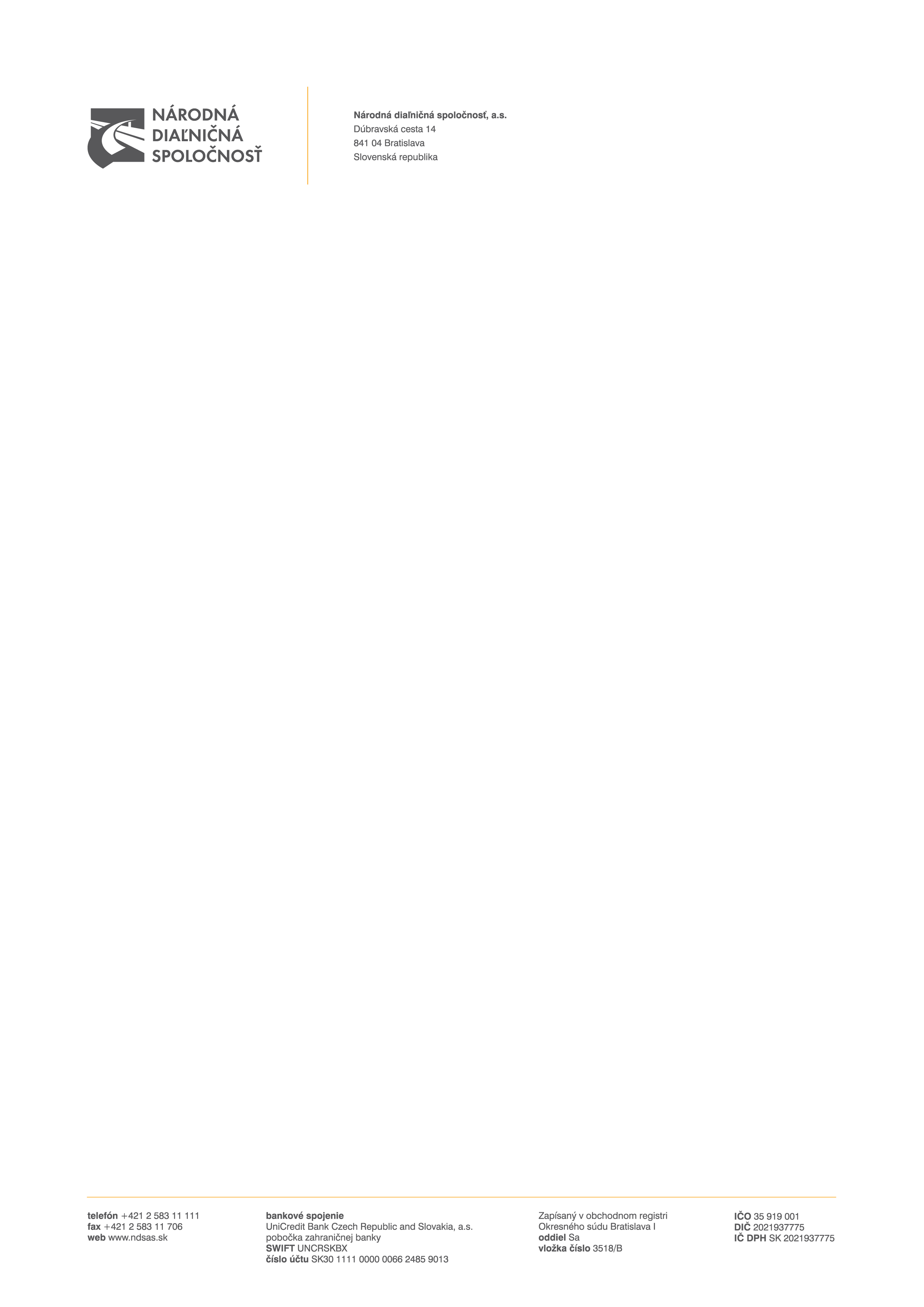 ZADÁVANIE NADLIMITNEJ ZÁKAZKY SUPERreverznou VerejnOU súťažOUpodľa § 66 ods. 7 písm. b)  zákona č. 343/2015 Z. z. o verejnom obstarávaní a o zmene a doplnení niektorých zákonov v znení neskorších predpisov SÚŤAŽNÉ PODKLADYTOVARPredmet zákazky: Nákup používaných sypačov s príslušenstvomXX/2023Obsah súťažných podkladovA.1 POKYNY PRE UCHÁDZAČOVČasť I.Všeobecné informácie1	Identifikácia verejného obstarávateľa2	Predmet zákazky3	Rozdelenie predmetu zákazky4	Variantné riešenie5	Miesto a termín dodania predmetu zákazky6	Zdroj finančných prostriedkov7	Typ zmluvy8	Lehota viazanosti ponukyČasť II.Komunikácia a vysvetľovanie9	Komunikácia medzi verejným obstarávateľom a záujemcami/uchádzačmi10	Vysvetlenie informácií 11	Obhliadka miesta dodania predmetu zákazkyČasť III.Príprava ponuky12	Forma a spôsob predkladania ponuky13	Jazyk ponuky14	Mena a ceny uvádzané v ponuke15	Zábezpeka16	Obsah ponuky17	Náklady na prípravu ponukyČasť IV.Predkladanie ponuky18	Predloženie ponuky19	Registrácia a autentifikácia uchádzača20	Lehota na predkladanie ponuky21	Doplnenie, zmena a odvolanie ponukyČasť V.Otváranie a vyhodnotenie ponúk22	Otváranie ponúk (on-line sprístupnenie)23	Preskúmanie ponúk24	Dôvernosť procesu verejného obstarávania25	Vyhodnocovanie ponúk26	Vyhodnotenie splnenia podmienok účasti uchádzačov 27	Oprava chýbČasť VI.Prijatie ponuky28	Informácie o výsledku vyhodnotenia ponúk29	Uzavretie zmluvy30	Zrušenie verejného obstarávaniaA.2 Kritéria na hodnotenie ponúk a PRAVIDLÁ ich uplatneniaB.1 OPIS PREDMETU ZÁKAZKYB.2 SPÔSOB URČENIA CENYB.3 OBCHODNÉ PODMIENKY DODANIA PREDMETU ZÁKAZKYPRÍLOHY K SÚŤAŽNÝM PODKLADOMPríloha č. 1 k časti A.1 - Všeobecné informácie o uchádzačoviPríloha č. 2 k časti A.1 - Jednotný európsky dokumentPríloha č. 1 k časti A.2 - Návrh na plnenie kritéria Príloha č. 1 k časti B.2 - Špecifikácia ceny						  (zároveň príloha č. 2 ku Kúpnej zmluve)Príloha č. 1 k časti B.3 - Zoznam subdodávateľov a podiel subdodávok  (zároveň príloha č. 3 ku Kúpnej zmluve)A.1 POKYNY PRE UCHÁDZAČOVČasť I.Všeobecné informácieIdentifikácia verejného obstarávateľaNázov organizácie:								Národná diaľničná spoločnosť, a.s.Sídlo organizácie:									Dúbravská cesta 14, 841 04 BratislavaIČO:													35 919 001IČ DPH: 											SK 2021937775Bankové spojenie: 								UniCredit Bank Czech Republic and Slovakia, a.s., 														pobočka zahraničnej bankyIBAN:												SK30 1111 0000 0066 2485 9013BIC/SWIFT: 										UNCRSKBXInternetová adresa organizácie (URL): 		www.ndsas.skProfil verejného obstarávateľa:				www.uvo.gov.sk/profily/-/profil/pzakazky/9127Kontaktná osoba:								Bc. Tomáš TučekTelefón:											+421 2 5831 2388E-mail: 												kristina.kristofova@ndsas.skPredmet zákazky	Predmet zákazky je v súlade s § 3 ods. 2 zákona č. 343/2015 Z. z. o verejnom obstarávaní a o zmene a doplnení niektorých zákonov v znení neskorších predpisov (ďalej len „Zákon“ alebo „zákon o verejnom obstarávaní“) zákazka na dodanie tovaru s predmetom podrobne vymedzeným v týchto súťažných podkladoch (ďalej len „týchto SP“ alebo „SP“).	Názov predmetu zákazky: Nákup používaných sypačov s príslušenstvom	Stručný opis predmetu zákazky:Predmetom zákazky je nákup 3 ks používaných sypačov s príslušenstvom na zaistenie výkonu pracovných činností hlavne počas zimného obdobia a potom aj letného obdobia na rýchlostných cestách a cestách 1. triedy v správe Strediska správy a údržby Lučenec. Podrobné vymedzenie predmetu zákazky tvorí časť B.1 Opis predmetu zákazky týchto SP.	Postup vo verejnom obstarávaní: verejná súťaž podľa § 66 ods. 7 písm. b) Zákona:„vyhodnotenie ponúk z hľadiska splnenia požiadaviek na predmet zákazky a vyhodnotenie splnenia podmienok účasti sa uskutoční po vyhodnotení ponúk na základe kritéria/í na vyhodnotenie ponúk“. V súlade s § 55 ods. 1 Zákona verejný obstarávateľ vyhodnotí splnenie požiadaviek na predmet zákazky a splnenie podmienok účasti u uchádzača, ktorý sa umiestnil na prvom mieste v poradí.	Číselný kód pre hlavný predmet a doplňujúce predmety z Hlavného slovníka Spoločného slovníka obstarávania, prípadne alfanumerický kód z Doplnkového slovníka Spoločného slovníka obstarávania (CPV/SSO):34144400-2	Vozidlá na údržbu ciest60000000-8	Dopravné služby (bez prepravy odpadu)	Predpokladaná hodnota zákazky: 719 700,00 EUR bez dane z pridanej hodnoty (ďalej len „DPH“).Rozdelenie predmetu zákazky	Verejný obstarávateľ nepovoľuje rozdelenie predmetu zákazky na časti.Odôvodnenie nerozdelenia predmetu zákazky:Nerozdelenie predmetu zákazky vychádza najmä z dôvodu zabezpečenia požadovanej kvality a prevedenia uvedeného vozidla. Vozidlo spolu s pracovnou nadstavbou a príslušnými radlicami tvorí kompaktný celok. Obstaranie jednotlivých súčastí (podvozok sypača 6x6 s 2-okruhovou komunálnou hydraulikou, sypacia nadstavba a čelná snehová radlica) od viacerých obstarávateľov by bolo časovo náročnejšie a nehospodárne, preto sa verejný obstarávateľ rozhodol nerozdeľovať predmet zákazky na časti. Urýchli sa tým celý proces verejného obstarávania, znížia sa celkové náklady na samotné verejné obstarávanie a zároveň sa zabezpečí transparentnosť a efektívnosť verejného obstarávania. Pri viacerých dodávateľoch by bola väčšia administratívna náročnosť pri uzatváraní viacerých zmluvných vzťahov. Taktiež nemožno opomenúť predpoklad flexibilnejšieho a pružnejšieho dodania predmetu zákazky.	Uchádzač predloží ponuku na celý predmet zákazky. Variantné riešenie	Uchádzačom sa neumožňuje predložiť variantné riešenie.Ak súčasťou ponuky bude aj variantné riešenie, nebude takéto variantné riešenie zaradené do vyhodnotenia ponúk a bude sa naň hľadieť, akoby nebolo predložené.Miesto a termín dodania predmetu zákazkyMiestom dodania predmetu zákazky sú: Stredisko správy a údržby (,,ďalej len SSÚR“) Lučenec.Predpokladaná dĺžka trvania plnenia: 2 mesiace od nadobudnutia účinnosti kúpnej zmluvy.Podrobné vymedzenie miesta dodania a predpokladaného termínu dodania predmetu zákazky je v časti B.1 Opis predmetu zákazky a časti B.3 Obchodné podmienky dodania predmetu zákazky, ktoré sú neoddeliteľnou súčasťou týchto SP.Zdroj finančných prostriedkovPredmet zákazky bude financovaný z vlastných zdrojov verejného obstarávateľa.Verejný obstarávateľ neposkytuje zálohy ani preddavky na plnenie zmluvy. Typ zmluvyVýsledok postupu verejného obstarávania: uzavretie Kúpnej zmluvy podľa § 409 a nasl. zákona č. 513/1991 Zb. Obchodného zákonníka v znení neskorších predpisov (ďalej len „Zmluva“).Vymedzenie zmluvných podmienok na dodanie predmetu zákazky tvoria časti B.1 Opis predmetu zákazky, B.2 Spôsob určenia ceny a B.3 Obchodné podmienky dodania predmetu zákazky, ktoré sú neoddeliteľnou súčasťou týchto SP.Lehota viazanosti ponukyUchádzač je viazaný svojou ponukou od uplynutia lehoty na predkladanie ponúk až do uplynutia lehoty viazanosti ponúk, ktorá je uvedená v Oznámení o vyhlásení verejného obstarávania (ďalej len „Oznámenie“) v bode IV.2.6) Minimálna lehota, počas ktorej sú ponuky uchádzačov viazané. 	V prípade, ak bude podaná námietka pri postupe verejného obstarávateľa a začaté konanie o námietkach pred uzavretím Zmluvy podľa § 170 Zákona, bude to mať podľa Zákona odkladný účinok na konanie verejného obstarávateľa, okrem námietok podľa § 170 ods. 3 písm. g) Zákona alebo ak bude začatá kontrola postupu verejného obstarávateľa pred uzavretím Zmluvy podľa Zákona a Úrad pre verejné obstarávanie (ďalej len „úrad“) vydá rozhodnutie o predbežnom opatrení, ktorým pozastaví konanie verejného obstarávateľa, lehoty verejnému obstarávateľovi v súlade s § 173 Zákona neplynú. Verejný obstarávateľ oznámi uchádzačom predĺženie lehoty viazanosti ponúk, ktorá nesmie byť dlhšia ako 12 mesiacov od uplynutia lehoty na predkladanie ponúk. 	Uchádzači sú svojou ponukou viazaní do uplynutia lehoty verejným obstarávateľom oznámenej, resp. primerane predĺženej lehoty viazanosti ponúk podľa bodu 8.2 časti A.1 Pokyny pre uchádzačov týchto SP.Časť II.Komunikácia a vysvetľovanieKomunikácia medzi verejným obstarávateľom a záujemcami/uchádzačmiKomunikácia medzi verejným obstarávateľom a záujemcami/uchádzačmi sa bude uskutočňovať v štátnom (slovenskom) jazyku a spôsobom, ktorý zabezpečí úplnosť a obsah týchto údajov uvedených v ponuke, podmienkach účasti a zaručí ochranu dôverných a osobných údajov uvedených v týchto dokumentoch. Komunikácia a výmena informácií medzi verejným obstarávateľom a záujemcami/uchádzačmi bude prebiehať písomne prostredníctvom elektronických prostriedkov podľa podmienok uvedených v § 20 ZákonaVerejný obstarávateľ bude na komunikáciu so záujemcami/uchádzačmi používať elektronický prostriedok, ktorým je komunikačné rozhranie systému JOSEPHINE (ďalej len „JOSEPHINE“). Tento spôsob komunikácie sa týka akejkoľvek komunikácie a podaní medzi verejným obstarávateľom a záujemcami/uchádzačmi.JOSEPHINE je na účely tohto verejného obstarávania softvér na elektronizáciu zadávania verejných zákaziek. JOSEPHINE je webová aplikácia na doméne https://josephine.proebiz.com. Na bezproblémové používanie systému JOSEPHINE je nutné používať jeden z podporovaných internetových prehliadačov:- Microsoft Edge, - Mozilla Firefox verzia 13.0 a vyššia alebo - Google Chrome.Pravidlá pre doručovanie – zásielka sa považuje za doručenú záujemcovi/uchádzačovi, ak jej adresát bude mať objektívnu možnosť oboznámiť sa s jej obsahom, tzn. akonáhle sa dostane zásielka do sféry jeho dispozície. Za okamih doručenia sa v systéme JOSEPHINE považuje okamih jej odoslania v systéme JOSEPHINE a to v súlade s funkcionalitou systému.Obsahom komunikácie prostredníctvom komunikačného rozhrania systému JOSEPHINE bude predkladanie ponúk, vysvetľovanie SP a požiadaviek uvedených v Oznámení, prípadné doplnenie SP, vysvetľovanie predložených ponúk, vysvetľovanie predložených dokladov, žiadosť o nápravu, námietky a akákoľvek ďalšia, výslovne neuvedená komunikácia v súvislosti s týmto verejným obstarávaním, s výnimkou prípadov, keď to výslovne vylučuje Zákon. Pokiaľ sa v SP vyskytujú požiadavky na predkladanie ponúk, vysvetľovanie SP a požiadaviek uvedených v Oznámení, prípadné doplnenie SP, vysvetľovanie predložených ponúk, vysvetľovanie predložených dokladov, žiadosť o nápravu, námietky alebo akúkoľvek inú komunikáciu medzi verejným obstarávateľom a záujemcami/uchádzačmi, má sa na mysli vždy použitie komunikácie prostredníctvom komunikačného rozhrania systému JOSEPHINE. V prípade, že verejný obstarávateľ rozhodne aj o možnosti iného spôsobu komunikácie než prostredníctvom komunikačného rozhrania JOSEPHINE, tak v SP takúto skutočnosť zreteľne uvedie. Táto komunikácia sa týka i prípadov, kedy sa ponuka javí ako mimoriadne nízka ponuka. V takomto prípade komisia prostredníctvom komunikačného rozhrania systému JOSEPHINE požiada uchádzača o vysvetlenie, týkajúce sa predloženej ponuky a uchádzač musí doručiť prostredníctvom komunikačného rozhrania systému JOSEPHINE písomné odôvodnenie mimoriadne nízkej ponuky. Ak bude uchádzač alebo ponuka uchádzača z verejného obstarávania vylúčená, uchádzačovi bude prostredníctvom komunikačného rozhrania systému JOSEPHINE oznámené vylúčenie s uvedením dôvodu a lehoty, v ktorej môže byť doručená námietka. Úspešnému uchádzačovi bude prostredníctvom komunikačného rozhrania systému JOSEPHINE zaslané oznámenie, že sa jeho ponuka prijíma. Akákoľvek komunikácia verejného obstarávateľa či záujemcu/uchádzača s treťou osobou (treťou osobou sa rozumie subjekt odlišný od záujemcu/uchádzača) v súvislosti s týmto verejným obstarávaním bude prebiehať spôsobom, ktorý stanoví Zákon a bude realizovaná mimo komunikačné rozhranie systému JOSEPHINE.Ak je odosielateľom zásielky verejný obstarávateľ, tak záujemcovi/uchádzačovi bude na ním určený kontaktný e-mail/e-maily bezodkladne odoslaná informácia o tom, že k predmetnej zákazke existuje nová zásielka/správa. Záujemca/uchádzač sa prihlási do systému a v komunikačnom rozhraní zákazky bude mať zobrazený obsah komunikácie – zásielky, správy. Záujemca/uchádzač si môže v komunikačnom rozhraní zobraziť celú históriu o svojej komunikácii s verejným obstarávateľom. Ak je odosielateľom zásielky záujemca/uchádzač, tak po prihlásení do systému JOSEPHINE môže k predmetnému obstarávaniu prostredníctvom komunikačného rozhrania odosielať správy a potrebné prílohy verejnému obstarávateľovi. Takáto zásielka sa považuje za doručenú verejnému obstarávateľovi okamihom jej odoslania v systéme JOSEPHINE v súlade s funkcionalitou systému. Verejný obstarávateľ odporúča záujemcom/uchádzačom, ktorí si vyhľadali obstarávanie prostredníctvom webovej stránky verejného obstarávateľa, resp. v systéme JOSEPHINE (https://josephine.proebiz.com), a zároveň ktorí chcú byť informovaní o prípadných aktualizáciách týkajúcich sa konkrétneho obstarávania prostredníctvom notifikačných e-mailov, aby v danom obstarávaní zaklikli tlačidlo „ZAUJÍMA MA TO“ (v pravej hornej časti obrazovky). Záujemci/uchádzači, ktorí odporúčanie nebudú akceptovať, sa vystavujú riziku, že im obsah informácií k predmetnej zákazke nebude doručený.Verejný obstarávateľ umožňuje neobmedzený a priamy prístup elektronickými prostriedkami k SP a k prípadným všetkým doplňujúcim podkladom. SP a prípadné vysvetlenie alebo doplnenie SP alebo vysvetlenie požiadaviek uvedených v Oznámení, podmienok účasti vo verejnom obstarávaní, informatívneho dokumentu alebo inej sprievodnej dokumentácie budú verejným obstarávateľom zverejnené ako elektronické dokumenty v profile verejného obstarávateľa https://www.uvo.gov.sk/profily/-/profil/pzakazky/9127 (ďalej len „profil“) a zároveň v systéme JOSEPHINE.Vysvetlenie informácií 	V prípade nejasností alebo potreby vysvetlenia informácií potrebných na vypracovanie ponuky a na preukázanie splnenia podmienok účasti poskytnutých verejným obstarávateľom v lehote na predkladanie ponúk, môže ktorýkoľvek zo záujemcov požiadať o vysvetlenie informácií k predmetnej zákazke prostredníctvom komunikačného rozhrania systému JOSEPHINE.Prípadnú žiadosť o vysvetlenie informácií potrebných na vypracovanie ponuky a na preukázanie splnenia podmienok účasti verejný obstarávateľ odporúča záujemcom doručiť prostredníctvom komunikačného rozhrania systému JOSEPHINE „dostatočne vopred“.Verejný obstarávateľ bezodkladne poskytne vysvetlenie informácií potrebných na vypracovanie ponuky a na preukázanie splnenia podmienok účasti všetkým záujemcom, ktorí sú mu známi v tejto zákazke, najneskôr však 6 (šesť) dní pred uplynutím lehoty na predkladanie ponúk za predpokladu, že o vysvetlenie záujemca požiada dostatočne vopred. Verejný obstarávateľ primerane predĺži lehotu na predkladanie ponúk, ak vysvetlenie informácií potrebných na vypracovanie ponuky a na preukázanie splnenia podmienok účasti nie je poskytnuté v lehote podľa bodu 10.3 časti A.1 Pokyny pre uchádzačov týchto SP, aj napriek tomu, že bolo vyžiadané dostatočne vopred alebo ak v dokumentoch potrebných na vypracovanie ponuky alebo na preukázanie splnenia podmienok účasti vykoná podstatnú zmenu. Ak si vysvetlenie informácií potrebných na vypracovanie ponuky alebo na preukázanie splnenia podmienok účasti záujemca nevyžiada dostatočne vopred alebo jeho význam je z hľadiska prípravy ponuky nepodstatný, verejný obstarávateľ nie je povinný predĺžiť lehotu na predkladanie ponúk.Obhliadka miesta dodania predmetu zákazkyObhliadka miesta dodania predmetu zákazky nie je potrebná.Časť III.Príprava ponukyForma a spôsob predkladania ponukyUchádzač ponuku predkladá elektronicky v zmysle § 49 ods. 1 písm. a) Zákona vložením do systému JOSEPHINE umiestnenom na webovej adrese https://josephine.proebiz.com za podmienok:Elektronická ponuka sa vloží vyplnením ponukového formulára a vložením požadovaných dokladov a dokumentov v systéme JOSEPHINE umiestnenom na webovej adrese https://josephine.proebiz.com.V predloženej ponuke prostredníctvom systému JOSEPHINE musia byť pripojené požadované doklady (odporúčaný formát je „PDF“) tak, ako je uvedené v týchto SP.Ak ponuka obsahuje dôverné informácie, uchádzač ich v ponuke viditeľne označí. Uchádzačom navrhovaná cena za dodanie požadovaného predmetu zákazky bude uvedená v ponuke uchádzača spôsobom uvedeným v časti B.2 Spôsob určenia ceny týchto SP.Po úspešnom nahraní ponuky do systému JOSEPHINE je uchádzačovi odoslaný notifikačný informatívny e-mail (a to na emailovú adresu užívateľa uchádzača, ktorý ponuku nahral). Dokumenty tvoriace ponuku môže uchádzač predložiť ako originály v elektronickej podobe s kvalifikovaným elektronickým podpisom alebo ako zaručene konvertované listiny v zmysle ustanovenia § 35 a nasl. zákona č. 305/2013 Z. z. o elektronickej podobe výkonu pôsobnosti orgánov verejnej moci a o zmene a doplnení niektorých zákonov (zákon o e-Governmente) v znení neskorších predpisov, alebo len ako skeny originálov alebo úradne osvedčených fotokópií týchto dokumentov. Pri predkladaní bankovej záruky a poistenia záruky uchádzač postupuje podľa bodov 15.4.2 a 15.4.3 časti A.1 Pokyny pre uchádzačov týchto SP.Znenie obchodných podmienok, ktoré sú súčasťou týchto SP v časti B.3 Obchodné podmienky dodania predmetu zákazky nemožno meniť, ani uvádzať výhrady, ktoré by odporovali týmto SP.Jazyk ponukyPonuky a ďalšie doklady a dokumenty vo verejnom obstarávaní sa predkladajú v štátnom jazyku Slovenskej republiky. Ak je doklad alebo dokument vyhotovený v cudzom jazyku, predkladá sa spolu s jeho úradným prekladom do štátneho jazyka Slovenskej republiky; to neplatí pre ponuky, doklady a dokumenty vyhotovené v českom jazyku. Ak sa zistí rozdiel v ich obsahu, rozhodujúci je úradný preklad do štátneho jazyka Slovenskej republiky.Ak ponuku predkladá uchádzač so sídlom mimo územia Slovenskej republiky a doklad alebo dokument je vyhotovený v cudzom jazyku, predkladá sa takýto dokument spolu s jeho úradným prekladom do štátneho jazyka Slovenskej republiky, to neplatí pre ponuky, návrhy, doklady a dokumenty vyhotovené v českom jazyku. Ak sa zistí rozdiel v ich obsahu, rozhodujúci je úradný preklad v štátnom jazyku Slovenskej republiky.Mena a ceny uvádzané v ponukeUchádzačom navrhovaná zmluvná cena za dodanie požadovaného predmetu zákazky, uvedená v ponuke uchádzača, bude vyjadrená v eurách (€, alebo EUR).Cena za dodanie predmetu zákazky musí byť stanovená podľa zákona Národnej rady Slovenskej republiky č. 18/1996 Z. z. o cenách v znení neskorších predpisov (ďalej len „zákon o cenách“), vyhlášky Ministerstva financií Slovenskej republiky č. 87/1996 Z. z., ktorou sa vykonáva zákon o cenách.Ak je uchádzač platiteľom DPH, navrhovanú zmluvnú cenu uvedie v zložení:14.3.1 	navrhovaná zmluvná cena bez DPH,14.3.2		sadzba DPH a výška DPH,14.3.3		navrhovaná zmluvná cena vrátane DPH.Ak uchádzač nie je platiteľom DPH, uvedie navrhovanú zmluvnú cenu celkom. Skutočnosť či je, alebo nie je platiteľom DPH, upozorní/uvedie v ponuke v príslušnom Návrhu na plnenie kritéria (Príloha č. 1 k časti A.2 Kritériá na hodnotenie ponúk a pravidlá ich uplatnenia týchto SP).Zábezpeka15.1	Zábezpeka na zabezpečenie viazanosti ponúk sa nevyžaduje.Obsah ponukyPonuka predložená uchádzačom elektronicky prostredníctvom systému JOSEPHINE musí obsahovať doklady v nasledovnom poradí:Titulný list ponuky s označením, z ktorého jednoznačne vyplýva, že ide o ponuku na predmet zákazky podľa týchto SP.Obsah ponuky (index – položkový zoznam) s odkazom na očíslované strany.Vyplnený formulár „Všeobecné informácie o uchádzačovi“ (Príloha č. 1 k časti A.1 Pokyny pre uchádzačov týchto SP). V prípade, ak je uchádzačom skupina dodávateľov, vyplní a predloží tento formulár každý jej člen.V prípade skupiny dodávateľov vystavenú plnú moc pre jedného z členov skupiny, ktorý bude oprávnený prijímať pokyny za všetkých a konať v mene všetkých ostatných členov skupiny, podpísanú všetkými členmi skupiny alebo osobou/osobami oprávnenými konať v danej veci za každého člena skupiny.Vyplnenú Prílohu č. 1 Návrh na plnenie kritéria k časti A.2 Kritériá na hodnotenie ponúk a pravidlá ich uplatnenia týchto SP - v elektronickej forme so zabudovanou matematikou vo formáte Microsoft Excel ٭.xls/*.xlsx, zároveň aj ako sken podpísaný uchádzačom, a to jeho štatutárnym orgánom alebo členom štatutárneho orgánu alebo iným zástupcom uchádzača, ktorý je oprávnený konať v mene uchádzača v záväzkových vzťahoch.Vyplnenú Prílohu č. 1 Špecifikácia ceny k časti B.2 Spôsob určenia ceny týchto SP - v elektronickej forme so zabudovanou matematikou vo formáte Microsoft Excel ٭.xls/*.xlsx., zároveň aj ako sken podpísaný uchádzačom, a to jeho štatutárnym orgánom alebo členom štatutárneho orgánu alebo iným zástupcom uchádzača, ktorý je oprávnený konať v mene uchádzača v záväzkových vzťahoch.Doklady preukazujúce splnenie podmienok účasti týkajúce sa osobného postavenia a technickej spôsobilosti alebo odbornej spôsobilosti, uvedených v Oznámení, prostredníctvom ktorých uchádzač preukazuje splnenie podmienok účasti vo verejnom obstarávaní požadované v Oznámení. Uchádzač môže doklady na preukázanie splnenia podmienok účasti predbežne nahradiť:Jednotným európskym dokumentom (ďalej len „JED“)JED tvorí Prílohu č. 2 k časti A.1 Pokyny pre uchádzačov týchto SP. Uchádzač vyplní časti I. až III. JED-u, zároveň mu je umožnené vyplniť len oddiel alpha: GLOBÁLNY ÚDAJ PRE VŠETKY PODMIENKY ÚČASTI časti IV JED-u bez toho, aby musel vyplniť iné oddiely časti IV JED-u.Ak uchádzač preukazuje finančné a ekonomické postavenie alebo technickú spôsobilosť alebo odbornú spôsobilosť prostredníctvom inej osoby, uchádzač je povinný predložiť JED aj pre túto osobu.V prípade, ak ponuku predkladá skupina dodávateľov, je potrebné predložiť JED pre každého člena skupiny osobitne.Ak sú požadované doklady pre verejného obstarávateľa priamo a bezodplatne prístupné v elektronických databázach, uchádzač v JED-e uvedie aj informácie potrebné na prístup do týchto elektronických databáz najmä internetovú adresu elektronickej databázy, akékoľvek identifikačné údaje a súhlasy potrebné na prístup do tejto databázy.Doklad o zložení zábezpeky podľa bodu časti 15 A.1 Pokyny pre uchádzačov týchto SP.V prípade, že uchádzač použije možnosť poskytnutia bankovej záruky podľa bodu 15.3.2 alebo poistenia záruky podľa bodu 15.3.3 časti A.1 Pokyny pre uchádzačov týchto SP je povinný predložiť v ponuke predloženej prostredníctvom systému JOSEPHINE kópiu bankovej záruky alebo poistenia záruky. Originál bankovej záruky vystavený bankou alebo poistenia záruky musí uchádzač doručiť verejnému obstarávateľovi v lehote na predkladanie ponúk podľa bodu 15.4.2.1.1 časti A.1 Pokyny pre uchádzačov týchto SP.Návrh Zmluvy s vyplnenými cenami (ak sú v Zmluve požadované) vrátane požadovaných príloh k Zmluve s časťou znenia obchodných podmienok dodania predmetu zákazky podľa časti B.3 Obchodné podmienky dodania predmetu zákazky a podľa časti B.1 Opis predmetu zákazky týchto SP. Návrh Zmluvy musí byť podpísaný uchádzačom, jeho štatutárnym orgánom alebo členom štatutárneho orgánu alebo iným zástupcom uchádzača, ktorý je oprávnený konať v mene uchádzača v záväzkových vzťahoch.V prípade, ak ponuku predkladá skupina dodávateľov, návrh Zmluvy musí byť podpísaný všetkými členmi skupiny alebo osobou/osobami oprávnenými konať v danej veci za každého člena skupiny. Zároveň v súlade s bodom 18.3.1 časti A.1 Pokyny pre uchádzačov týchto SP, v ponuke skupiny dodávateľov musí byť uvedený záväzok, že táto skupina dodávateľov v prípade prijatia jej ponuky verejným obstarávateľom za účelom riadneho plnenia Zmluvy vytvorí niektorú z právnych foriem uvedených v bode 18.4 časti A.1 Pokyny pre uchádzačov týchto SP, pričom sa odporúča, aby obsahom jej ponuky bola aspoň zmluva o budúcej zmluve o vytvorení príslušnej právnej formy.Náklady na prípravu ponukyVšetky náklady a výdavky spojené s prípravou a predložením ponuky znáša uchádzač bez finančného nároku voči verejnému obstarávateľovi, bez ohľadu na výsledok verejného obstarávania. Ponuky predložené elektronicky v lehote na predkladanie ponúk sa počas plynutia lehoty viazanosti ponúk a po uplynutí lehoty viazanosti ponúk, resp. predĺženej lehoty viazanosti uchádzačom nevracajú. Zostávajú uložené v predmetnej zákazke vytvorenej v systéme JOSEPHINE ako súčasť dokumentácie vyhláseného verejného obstarávania.Časť IV.Predkladanie ponukyPredloženie ponukyUchádzač predloží svoju ponuku v elektronickej podobe do systému JOSEPHINE, umiestnenom na webovej adrese: https://josephine.proebiz.com podľa bodu 12 časti A.1 týchto SP. Doručenie ponuky je zaznamenávané s presnosťou na sekundy. Systém JOSEPHINE považuje za čas vloženia ponuky okamih uloženia posledného súboru (dát) – nie čas začatia nahrávania ponuky, preto je potrebné predložiť ponuku (začať s nahrávaním) v dostatočnom časovom predstihu najmä s ohľadom na veľkosť ukladaných dát.Uchádzač môže predložiť len jednu ponuku. Ak uchádzač v lehote na predkladanie ponúk predloží viac ponúk, verejný obstarávateľ bude prihliadať len na ponuku, ktorá bola predložená ako posledná a na ostatné ponuky bude hľadieť ako na ponuky, ktoré boli predložené po lehote na predkladanie ponúk. Uchádzač nemôže byť v tom istom postupe zadávania zákazky členom skupiny dodávateľov, ktorá predkladá ponuku. Verejný obstarávateľ vylúči uchádzača, ktorý je súčasne členom skupiny dodávateľov.Ak sa tejto zákazky zúčastní skupina dodávateľov:v jej ponuke musí byť uvedený záväzok, že táto skupina dodávateľov v prípade prijatia jej ponuky verejným obstarávateľom za účelom riadneho plnenia Zmluvy vytvorí niektorú z právnych foriem uvedených v bode 18.4 časti A.1 Pokyny pre uchádzačov týchto SP, pričom sa odporúča, aby obsahom jej ponuky bola aspoň zmluva o budúcej zmluve o vytvorení príslušnej právnej formy;ponuka musí byť podpísaná všetkými členmi skupiny dodávateľov spôsobom, ktorý ich právne zaväzuje.Za účelom riadneho plnenia Zmluvy skupina dodávateľov vytvorí v prípade prijatia jej ponuky zoskupenie bez právnej subjektivity napr. združenie bez právnej subjektivity podľa § 829 Občianskeho zákonníka alebo niektorú z obchodných spoločností podľa Obchodného zákonníka alebo inú právnu formu vhodnú na riadne plnenie Zmluvy.Ak skupina dodávateľov vytvorí v súlade s predchádzajúcim bodom niektorú z právnych foriem tam uvedených, pred uzatvorením Zmluvy bude povinná preukázať, že táto právna forma má spôsobilosť mať práva a povinnosti a spôsobilosť na právne úkony, ak príslušná právna forma môže byť nositeľom takejto spôsobilosti. Úspešný uchádzač preukazuje vyššie uvedené skutočnosti napr. v prípade zoskupenia bez právnej subjektivity uzatvorením zmluvy o vytvorení zoskupenia bez právnej subjektivity (napr. zmluvy o združení podľa § 829 Občianskeho zákonníka), v prípade obchodných spoločností podľa Obchodného zákonníka výpisom z Obchodného registra atď.V prípade zoskupenia bez právnej subjektivity zmluva o vytvorení tohto zoskupenia musí obsahovať:plnú moc jedného z účastníkov zoskupenia, ktorý bude mať postavenie hlavného účastníka zoskupenia, udelenú ostatnými účastníkmi zoskupenia na všetky právne úkony, ktoré sa budú uskutočňovať v mene všetkých účastníkov zoskupenia v súvislosti s predložením ponuky, pričom táto plná moc musí byť neoddeliteľnou súčasťou tejto zmluvy;percentuálny podiel na zákazke, ktorý uskutočnia jednotliví účastníci zoskupenia, a uvedenie druhu podielu podľa konkrétnej činnosti, prehlásenie, že účastníci zoskupenia ručia spoločne a nerozdielne za záväzky voči verejnému obstarávateľovi, vzniknuté v súvislosti s plnením Zmluvy.Registrácia a autentifikácia uchádzačaUchádzač má možnosť sa registrovať do systému JOSEPHINE pomocou hesla alebo aj pomocou občianskeho preukazu s elektronickým čipom a bezpečnostným osobnostným kódom (eID).Predkladanie ponúk je umožnené iba autentifikovaným uchádzačom. Autentifikáciu je možné vykonať týmito spôsobmi:v systéme JOSEPHINE registráciou a prihlásením pomocou občianskeho preukazu s elektronickým čipom a bezpečnostným osobnostným kódom (eID). V systéme je autentifikovaná spoločnosť, ktorú pomocou eID registruje štatutár danej spoločnosti. Autentifikáciu vykonáva poskytovateľ systému JOSEPHINE a to v pracovných dňoch v čase 8.00 – 16.00 hod. O dokončení autentifikácie je uchádzač informovaný e-mailom;nahraním kvalifikovaného elektronického podpisu (napríklad podpisu eID) štatutára danej spoločnosti na kartu užívateľa po registrácii a prihlásení do systému JOSEPHINE. Autentifikáciu vykoná poskytovateľ systému JOSEPHINE a to v pracovných dňoch v čase    8.00 – 16.00 hod. O dokončení autentifikácie je uchádzač informovaný e-mailom;vložením dokumentu preukazujúceho osobu štatutára na kartu užívateľa po registrácii, ktorý je podpísaný elektronickým podpisom štatutára, alebo prešiel zaručenou konverziou. Autentifikáciu vykoná poskytovateľ systému JOSEPHINE a to v pracovných dňoch v čase    8.00 – 16.00 hod. O dokončení autentifikácie je uchádzač informovaný e-mailom;vložením plnej moci na kartu užívateľa po registrácii, ktorá je podpísaná elektronickým podpisom štatutára aj splnomocnenou osobou, alebo prešla zaručenou konverziou. Autentifikáciu vykoná poskytovateľ systému JOSEPHINE a to v pracovných dňoch v čase    8.00 – 16.00 hod. O dokončení autentifikácie je uchádzač informovaný e-mailom;Autentifikovaný uchádzač si po prihlásení do systému JOSEPHINE v prehľade - zozname obstarávaní vyberie predmetné obstarávanie a vloží svoju ponuku do určeného formulára na príjem ponúk, ktorý nájde v záložke „Ponuky a žiadosti“.Uchádzač svoju ponuku identifikuje uvedením obchodného mena alebo názvu, sídla, miesta podnikania alebo obvyklého pobytu uchádzača a heslom súťaže „Nákup používaných sypačov s príslušenstvom“.Lehota na predkladanie ponukyLehota na predkladanie ponúk je uvedená v Oznámení v bode IV.2.2) Lehota na predkladanie ponúk;Ponuka uchádzača predložená po uplynutí lehoty na predkladanie ponúk sa nesprístupní.Doplnenie, zmena a odvolanie ponukyUchádzač môže predloženú ponuku dodatočne doplniť, zmeniť alebo odvolať do uplynutia lehoty na predkladanie ponúk. Doplnenie, zmenu alebo odvolanie ponuky je možné vykonať späť vzatím pôvodnej ponuky. Uchádzač pri odvolaní ponuky postupuje obdobne ako pri vložení prvotnej ponuky (kliknutím na tlačidlo „Stiahnuť ponuku“ a predložením novej ponuky).Uchádzači sú svojou ponukou viazaní do uplynutia lehoty oznámenej verejným obstarávateľom, resp. predĺženej lehoty viazanosti ponúk podľa rozhodnutia verejného obstarávateľa. Prípadné predĺženie lehoty bude uchádzačom dostatočne vopred oznámené formou elektronickej komunikácie v systéme JOSEPHINE.Časť V.Otváranie a vyhodnotenie ponúkOtváranie ponúk (on-line sprístupnenie)Dátum a hodina otvárania ponúk je uvedená v Oznámení v bode IV.2.7) Podmienky na otváranie ponúk.Otváranie ponúk sa uskutoční elektronicky, a to on-line sprístupnením ponúk v systéme JOSEPHINE.	Verejný obstarávateľ umožní účasť na otváraní ponúk všetkým uchádzačom, ktorí predložili ponuku v lehote na predkladanie ponúk, pričom umožnením účasti na otváraní ponúk sa rozumie ich sprístupnenie prostredníctvom príslušnej funkcionality v systéme JOSEPHINE všetkým uchádzačom, ktorí predložili ponuku spôsobom podľa bodu 18 týchto SP.Verejný obstarávateľ najneskôr do piatich pracovných dní odo dňa otvárania ponúk pošle prostredníctvom elektronickej komunikácie v systéme JOSEPHINE všetkým uchádzačom, ktorí predložili ponuky v lehote na predkladanie ponúk zápisnicu z otvárania ponúk, ktorá obsahuje údaje podľa § 52 ods. 2 Zákona.Preskúmanie ponúkVerejný obstarávateľ zriadi, v súlade s § 51 Zákona, za účelom preskúmania a vyhodnotenia ponúk najmenej trojčlennú komisiu.Preskúmanie a vyhodnocovanie ponúk komisiou je neverejné.Komisia v úvode svojej činnosti posúdi zloženie zábezpeky – ak bola požadovaná. Verejný obstarávateľ vylúči ponuku, ak uchádzač nezložil zábezpeku podľa určených podmienok. Do procesu vyhodnocovania ponúk budú zaradené tie ponuky, ktoré:boli doručené elektronicky prostredníctvom systému JOSEPHINE v lehote predkladania ponúk,obsahujú náležitosti uvedené v bode 16 časti A.1 Pokyny pre uchádzačov týchto SP,zodpovedajú požiadavkám a podmienkam uvedeným v Oznámení a v týchto SP.Platnou ponukou je ponuka, ktorá zároveň neobsahuje žiadne obmedzenia alebo výhrady, ktoré sú v rozpore s požiadavkami a podmienkami uvedenými verejným obstarávateľom v Oznámení a v týchto SP.Ponuka uchádzača, ktorá nebude spĺňať stanovené požiadavky bude z verejnej súťaže vylúčená. Uchádzačovi bude oznámené vylúčenie jeho ponuky s uvedením dôvodu vylúčenia a lehoty, v ktorej môže byť doručená námietka podľa § 170 ods. 4 písm. d) Zákona.Dôvernosť procesu verejného obstarávaniaČlenovia komisie, ktorí vyhodnocujú ponuky sú povinní zachovávať mlčanlivosť a nesmú poskytovať počas vyhodnocovania ponúk informácie o obsahu ponúk. Na členov komisie, ktorí vyhodnocujú ponuky, sa vzťahujú ustanovenia podľa § 22 Zákona.Verejný obstarávateľ je povinný zachovávať mlčanlivosť o informáciách označených ako dôverné, ktoré mu uchádzač alebo záujemca poskytol; na tento účel uchádzač alebo záujemca označí, ktoré skutočnosti považuje za dôverné. Za dôverné informácie je na účely Zákona možné označiť výhradne obchodné tajomstvo, technické riešenia a predlohy, návody, výkresy, projektové dokumentácie, modely, spôsob výpočtu jednotkových cien a ak sa neuvádzajú jednotkové ceny, ale len cena, tak aj spôsob výpočtu ceny a vzory. Týmto ustanovením nie sú dotknuté ustanovenia Zákona a ani ustanovenia, ukladajúce prevádzkovateľovi elektronického prostriedku, prostredníctvom ktorého sa verejné obstarávanie realizuje, sprístupniť dokumenty a informácie týkajúce sa verejného obstarávania a tiež povinnosti zverejňovania zmlúv podľa osobitného predpisu.Vyhodnocovanie ponúkKomisia vyhodnotí predložené ponuky podľa § 53 Zákona s použitím ustanovenia § 66 ods. 7 písm. b) Zákona:„vyhodnotenie ponúk z hľadiska splnenia požiadaviek na predmet zákazky a vyhodnotenie splnenia podmienok účasti sa uskutoční po vyhodnotení ponúk na základe kritéria/í na vyhodnotenie ponúk“. V súlade s § 55 ods. 1 Zákona verejný obstarávateľ vyhodnotí splnenie požiadaviek na predmet zákazky u uchádzača, ktorý sa umiestnil na prvom mieste v poradí.	Vyhodnotenie splnenia podmienok účasti uchádzačovKomisia vyhodnotí splnenie podmienok účasti uchádzačov podľa § 40 Zákona s použitím ustanovenia § 66 ods. 7 písm. b) Zákona: „vyhodnotenie ponúk z hľadiska splnenia požiadaviek na predmet zákazky a vyhodnotenie splnenia podmienok účasti sa uskutoční po vyhodnotení ponúk na základe kritéria/í na vyhodnotenie ponúk“. V súlade s § 55 ods. 1 Zákona verejný obstarávateľ vyhodnotí splnenie podmienok účasti u uchádzača, ktorý sa umiestnil na prvom mieste v poradí.Tohto verejného obstarávania sa nemôžu zúčastniť hospodárske subjekty so sídlom v treťom štáte, s ktorým nemá Slovenská republika alebo Európska únia uzatvorenú medzinárodnú zmluvu zaručujúcu rovnaký a účinný postup k verejnému obstarávaniu v tomto treťom štáte pre hospodárske subjekty so sídlom v Slovenskej republike.Komisia vylúči uchádzača z verejného obstarávania v prípadoch podľa § 40 ods. 6 až 8 Zákona, a tiež v prípade, že uchádzač má sídlo v treťom štáte, s ktorým nemá Slovenská republika alebo Európska únia uzavretú medzinárodnú zmluvu zaručujúcu rovnaký a účinný prístup k verejnému obstarávaniu v tomto treťom štáte pre hospodárske subjekty so sídlom v Slovenskej republike.Oprava chýbZrejmé matematické chyby, zistené pri vyhodnocovaní ponúk, budú opravené v prípade:rozdielu medzi sumou uvedenou číslom a sumou uvedenou slovom; platiť bude suma uvedená správne,rozdielu medzi jednotkovou cenou a celkovou cenou, ak uvedená chyba vznikla dôsledkom nesprávneho násobenia jednotkovej ceny množstvom; platiť bude správny súčin jednotkovej ceny a množstva,preukázateľne hrubej chyby pri jednotkovej cene v desatinnej čiarke; platiť bude jednotková cena s opravenou desatinnou čiarkou, celková cena položky bude odvodená od takto opravenej jednotkovej ceny,nesprávne spočítanej sumy vo vzájomnom súčte alebo medzisúčte jednotlivých položiek; platiť bude správny súčet, resp. medzisúčet jednotlivých položiek a pod.O každej vykonanej oprave bude uchádzač bezodkladne upovedomený. Uchádzač bude v takom prípade požiadaný o vysvetlenie ponuky podľa § 53 ods. 1 Zákona a o predloženie súhlasu s vykonanou opravou.Časť VI.Prijatie ponukyInformácie o výsledku vyhodnotenia ponúkVerejný obstarávateľ po vyhodnotení ponúk a po odoslaní všetkých oznámení o vylúčení uchádzača, bezodkladne oznámi všetkým dotknutým uchádzačom, , výsledok vyhodnotenia ponúk, vrátane poradia uchádzačov a súčasne uverejní informáciu o výsledku vyhodnotenia ponúk a poradie uchádzačov v profile a v systéme JOSEPHINE. Dotknutým uchádzačom je uchádzač, ktorého ponuka sa vyhodnocovala, vylúčený uchádzač, ktorému plynie lehota na podanie námietok proti vylúčeniu a uchádzač, ktorý podal námietky proti vylúčeniu, pričom úrad o námietkach zatiaľ právoplatne nerozhodol. Úspešnému uchádzačovi alebo uchádzačom oznámi, že jeho ponuku alebo ponuky prijíma. Neúspešnému uchádzačovi oznámi, že neuspel a dôvody neprijatia jeho ponuky. V informácii o výsledku vyhodnotenia ponúk uvedie najmä identifikáciu úspešného uchádzača alebo uchádzačov, informáciu o charakteristikách a výhodách prijatej ponuky alebo ponúk, výsledok vyhodnotenia splnenia podmienok účasti u úspešného uchádzača a lehotu, v ktorej môže byť doručená námietka. 	Uzavretie zmluvyUzavretá Zmluva nesmie byť v rozpore s týmito SP a s ponukou predloženou úspešným uchádzačom alebo uchádzačmi. Verejný obstarávateľ nesmie uzavrieť Zmluvu s uchádzačom alebo uchádzačmi, ktorí majú povinnosť zapisovať sa do registra partnerov verejného sektora a nie sú zapísaní v registri partnerov verejného sektora alebo ktorých subdodávatelia alebo subdodávatelia podľa osobitného predpisu,1 ktorí majú povinnosť zapisovať sa do registra partnerov verejného sektora1 a nie sú zapísaní v registri partnerov verejného sektora.2Zmluva s úspešným uchádzačom, ktorého ponuka bola prijatá, bude uzavretá najskôr (11) jedenásty deň odo dňa odoslania informácie o výsledku vyhodnotenia ponúk podľa § 55 Zákona, ak nebudú uplatnené revízne postupy, pri dodržaní postupu stanoveného v ustanovení § 56 Zákona.Úspešný uchádzač alebo uchádzači sú povinní poskytnúť verejnému obstarávateľovi riadnu súčinnosť potrebnú na uzavretie Zmluvy tak, aby mohla byť uzavretá do 10 (desať) pracovných dní odo dňa uplynutia lehoty podľa § 56 ods. 8 a 9 Zákona, ak boli na jej uzavretie písomne vyzvaní prostredníctvom komunikačného rozhrania systému JOSEPHINE. Úspešný uchádzač alebo uchádzači, ktorí majú povinnosť zapisovať sa do registra partnerov verejného sektora podľa zákona č. 315/2016 Z. z. o registri partnerov verejného sektora a o zmene a doplnení niektorých zákonov v znení neskorších predpisov (ďalej len „register partnerov verejného sektora“) alebo ich subdodávatelia, ktorí majú povinnosť zapisovať sa do registra partnerov verejného sektora sú povinní na účely poskytnutia riadnej súčinnosti potrebnej na uzavretie Zmluvy mať v registri partnerov verejného sektora zapísaných konečných užívateľov výhod. Ak úspešný uchádzač alebo uchádzači odmietnu uzavrieť Zmluvu alebo nie sú splnené povinnosti podľa bodu 29.3 časti A.1 Pokyny pre uchádzačov týchto SP, verejný obstarávateľ môže uzavrieť Zmluvu s uchádzačom alebo uchádzačmi, ktorí sa umiestnili na nasledujúcom mieste v poradí. Uchádzač alebo uchádzači, ktorí sa umiestnili na nasledujúcom mieste v poradí, sú povinní splniť povinnosť podľa bodu 29.3 časti A.1 Pokyny pre uchádzačov týchto SP a poskytnúť verejnému obstarávateľovi riadnu súčinnosť, potrebnú na uzavretie Zmluvy tak, aby mohla byť uzavretá do 10 (desať) pracovných dní odo dňa, keď boli na jej uzavretie písomne vyzvaní prostredníctvom komunikačného rozhrania systému JOSEPHINE.Verejný obstarávateľ môže v Oznámení určiť, že lehota uvedená v bodoch 29.3 až 29.4 je dlhšia ako 10 (desať) pracovných dní.Povinnosť byť zapísaný v registri partnerov verejného sektora sa nevzťahuje na toho, komu majú byť jednorazovo poskytnuté finančné prostriedky neprevyšujúce sumu 100 000 eur alebo na toho, komu majú byť poskytnuté viaceré čiastkové alebo opakujúce sa plnenia, ktorých hodnota v úhrne neprevyšuje sumu 250 000 eur, to neplatí, ak výšku štátnej pomoci alebo investičnej pomoci nemožno v čase zápisu do registra partnerov verejného sektora určiť. Úspešný uchádzač je povinný predložiť najneskôr v lehote stanovenej vo výzve na poskytnutie riadnej súčinnosti podpísanú Zmluvu vrátane všetkých jej príloh. Pri predkladaní Zmluvy v listinnej podobe je uchádzač povinný predložiť päť (5) rovnopisov Zmluvy. Nesplnenie tejto povinnosti bude verejný obstarávateľ považovať za neposkytnutie riadnej súčinnosti.	Verejný obstarávateľ vyžaduje, aby úspešný uchádzač v Zmluve najneskôr v čase jej uzavretia uviedol údaje o všetkých známych subdodávateľoch, údaje o osobe oprávnenej konať za subdodávateľa v rozsahu meno a priezvisko, adresa pobytu, dátum narodenia. (Príloha č. 3 Zoznam subdodávateľov a podiel subdodávok k Zmluve). Nesplnenie tejto povinnosti bude verejný obstarávateľ považovať za neposkytnutie riadnej súčinnosti.	V prípade, že úspešným uchádzačom je skupina dodávateľov, úspešný uchádzač je povinný najneskôr v lehote stanovenej vo výzve na poskytnutie riadnej súčinnosti predložiť relevantný doklad preukazujúci splnenie podmienky uvedenej v bode 18.5 tejto časti SP. Nesplnenie tejto povinnosti bude verejný obstarávateľ považovať za neposkytnutie riadnej súčinnosti.V prípade, že je úspešným uchádzačom skupina dodávateľov a Zmluva s verejným obstarávateľom bude na strane úspešného uchádzača podpísaná splnomocnenou osobou/osobami, úspešný uchádzač je povinný predložiť najneskôr v lehote stanovenej vo výzve na poskytnutie riadnej súčinnosti plnú moc splnomocnenej osoby/osôb, pričom v nej musí byť výslovne uvedené oprávnenie splnomocnenej osoby/osôb na podpis Zmluvy (ak takáto plná moc nebola predložená uchádzačom v rámci ponuky). Nesplnenie tejto povinnosti bude verejný obstarávateľ považovať za neposkytnutie riadnej súčinnosti.Povinnosť mať zapísaných konečných užívateľov výhod v registri partnerov verejného sektora sa vzťahuje na každého člena skupiny dodávateľov.	Verejný obstarávateľ si vyhradzuje právo neprijať ponuky uchádzačov, ktoré budú cenovo prevyšovať predpokladanú hodnotu zákazky, t. j. ktorých najnižšia cena bude vyššia ako plánované finančné prostriedky verejného obstarávateľa na predmet zákazky.Zrušenie verejného obstarávaniaVerejný obstarávateľ zruší verejné obstarávanie alebo jeho časť, ak:ani jeden uchádzač alebo záujemca nesplnil podmienky účasti vo verejnom obstarávaní a uchádzač alebo záujemca neuplatnil námietky v lehote podľa Zákona,nedostal ani jednu ponuku,ani jedna z predložených ponúk nezodpovedá požiadavkám určeným podľa § 42 Zákona  a uchádzač nepodal námietky v lehote podľa Zákona,jeho zrušenie nariadil úrad.Verejný obstarávateľ môže zrušiť verejné obstarávanie alebo jeho časť aj vtedy, ak sa zmenili okolnosti, za ktorých sa vyhlásilo verejné obstarávanie, ak sa v priebehu postupu verejného obstarávania vyskytli dôvody hodné osobitného zreteľa, pre ktoré nemožno od verejného obstarávateľa požadovať, aby vo verejnom obstarávaní pokračoval, najmä ak sa zistilo porušenie Zákona, ktoré má alebo by mohlo mať zásadný vplyv na výsledok verejného obstarávania, ak nebolo predložených viac ako dve ponuky alebo ak navrhované ceny v predložených ponukách sú vyššie ako predpokladaná hodnota. Verejný obstarávateľ je povinný bezodkladne upovedomiť všetkých uchádzačov alebo záujemcov o zrušení verejného obstarávania zákazky alebo jeho časti s uvedením dôvodu a oznámiť postup, ktorý použije pri zadávaní zákazky na pôvodný predmet zákazky.Verejný obstarávateľ v oznámení o výsledku verejného obstarávania uvedie, či zadávanie zákazky bude predmetom opätovného uverejnenia.Príloha č. 1 k časti A.1 - Všeobecné informácie o uchádzačoviPríloha č. 2 k časti A.1 - Jednotný európsky dokumentA.2 Kritériá na hodnotenie ponúk a PRAVIDLÁ ich uplatneniaUrčenie kritériaPonuky uchádzačov sa budú vyhodnocovať v súlade s § 44 ods. 3 písm. a) Zákona, a teda na základe najlepšieho pomeru ceny a kvality.Kritériami na vyhodnotenie ponúk sú:Definícia jednotlivých kritérií - určenie relatívnej váhy jednotlivých kritérií:Kritérium č. 1:  Cena celkom za sypače s príslušenstvom vyjadruje celkovú cenu za predmet zákazky zloženú zo vstupných jednorazových nákladov verejného obstarávateľa na nadobudnutie predmetu zákazky - sypačov s príslušenstvom v rozsahu, vyhotovení, technickej špecifikácii, parametroch v súlade s opisom zákazky uvedeným v časti B.1 Opis predmetu zákazky týchto SP.Cena za jednotlivé položky sa zobrazí vo formulári „Návrh na plnenie kritérií - Kritérium K.1“, ktorý tvorí Prílohu č. 1 tejto časti SP a ktorého súčasťou je aj Špecifikácia ceny (hárok Kritérium K.1). Cena celkom za sypače s príslušenstvom sa automaticky prepočíta a zároveň uvedie do Návrhu na plnenie kritérií na základe zabudovanej matematiky.Maximálny počet bodov bude pridelený ponuke uchádzača s najnižšou navrhovanou cenou pre Kritérium č. 1 (K.1) vyjadrenou v mene euro bez DPH. Pri ostatných ponukách sa bodové hodnotenie vyjadrí ako podiel najnižšej navrhovanej ceny (Kmin) platnej ponuky a navrhovanej ceny príslušne vyhodnocovanej ponuky (Ki) v mene euro bez DPH, prenásobený maximálnym počtom bodov v K.1. Výsledný počet bodov sa zaokrúhli na dve desatinné miesta. Vzorec pre výpočet:Kritérium č. 2:  Technické parametre sú stanovené ako obligatórne (povinné), ktoré každé vozidlo a nadstavba musí bez výnimky spĺňať a fakultatívne, ktoré nie sú povinné, ale pokiaľ ich ponúkané vozidlo alebo nadstavba spĺňa, môže získať za ich ponuku extra body. Kritérium č. 2 je tvorené súčtom podkritérií K.2.1 + K.2.2 + K2.3 + K.2.4.Fakultatívne kritériá tvoria nasledujúce podkritériá:K.2.1	Výkon motora v kW: Verejný obstarávateľ požaduje minimálny výkon motora 290 kW. Za preukázaný vyšší výkon motora budú uchádzačovi pridelené body podľa nasledujúceho kritéria:290 kW			= 0 bodov 291 kW - 320 kW	= 1 body321 kW - 340 kW	= 2 body341 kW - 360 kW	= 5 body361 kW ≤			= 10 bodovK.2.2	Brzda zabraňujúca posunutiu vozidla dozadu pri rozjazde v kopci:A) pokiaľ podvozok uvedenú požiadavku nespĺňa		= 0 bodovB) pokiaľ podvozok uvedenú požiadavku spĺňa		= 4 bodyK.2.3	Objem palivovej nádrže (v litroch): Verejný obstarávateľ požaduje minimálny objem palivovej nádrže 290 litrov. Za preukázaný vyšší objem budú uchádzačovi pridelené body podľa nasledujúceho kritéria:290 l				= 0 bodov291 l - 320 l		= 1 body321 l - 340 l		= 2 body341 l - 380 l		= 5 body381 l ≤				= 10 bodovK.2.4	Objem nádrže AdBlue (v litroch): Verejný obstarávateľ požaduje minimálny objem nádrže AdBlue 45 litrov. Za preukázaný vyšší objem budú uchádzačovi pridelené body podľa nasledujúceho kritéria:45 l				= 0 bodov46 l - 60 l			= 1 bod61 l - 75 l			= 2 body76 l - 90 l			= 3 body91 l ≤				= 6 bodyParametre jednotlivých kritérií (K.2.1 až K.2.4) uvedie uchádzač do priloženého formulára „Návrh na plnenie kritérií – hárok Kritérium K.2 (K.2.1 až K.2.4), ktorý tvorí Prílohu č. 1 tejto časti  SP. Body za jednotlivé podkritériá uchádzač uvedie do príslušného riadku podľa zodpovedajúceho podkritéria a tie sa automaticky načítajú do hárku Návrh na plnenie kritérií.Celkové vyhodnotenie ponúk podľa kritériíÚspešným uchádzačom (uchádzač na prvom mieste v poradí ponúk) sa stane ten uchádzač, ktorý v súčte oboch kritérií (K.1 + K.2)  získa najvyšší počet bodov, pričom maximálny možný počet takto získaných bodov je 100 (70 + 30), za predpokladu, že by v oboch kritériách získal úspešný uchádzač maximálny počet bodov.V prípade rovnosti dosiahnutých bodov, ktoré boli pridelené po vzájomnom súčte výsledných bodových hodnôt viacerým uchádzačom, rozhoduje o poradí uchádzačov v prospech lepšieho umiestnenia vyšší počet bodov dosiahnutý za kritérium č. 1 (Cena celkom za sypače s príslušenstvom).Príloha č. 1 k časti A.2 - Návrh na plnenie kritériaB.1 OPIS PREDMETU ZÁKAZKYTechnické a kvalitatívne požiadavky na predmet zákazky:Predmetom zákazky je dodávka posypových a odhŕňacích vozidiel s pohonom 6x6 v počte 3 ks. Kompletné technologické zostavy (používané, rok výroby minimálne 2020): podvozok nákladného automobilu s pohonom 6x6, doplnený o prídavnú hydrauliku pre pohon posýpacej nadstavby a čelnej snehovej radlice v špecifikácii podľa súťažných podkladov a taktiež zo servisnými úkonmi podľa odporúčaní výrobcov počas trvania záruky.Podvozok nákladného automobilu kategórie min. N3 (N3G výhodou) s pohonom 6x6 s komunálnou hydraulikou pre pohon pracovných nadstavieb – 3 ks:najväčšia technicky prípustná celková hmotnosť min. 33 000 kg,v čase dodávky musí spĺňať požiadavky na energetické a environmentálne vplyvy prevádzky vozidla počas jeho životnosti v zmysle zákona č. 158/2011 Z. z. o podpore energeticky a environmentálne úsporných motorových vozidiel a o zmene a doplnení niektorých zákonov,naftový motor s výkonom min. 290 kW, emisná norma min. Euro 6e,spodné zakapotovanie motora a citlivých časti podvozku odolné a eliminujúce negatívne účinky spôsobené priamym kontaktom s posypovými materiálmi, hlavne posypovou soľou,min. manuálna prevodovka, automatická výhodou,šasi a rám umožňujúci montáž upínacieho zariadenia podľa EN 15 432 F1 pre uchytenie čelnej snehovej radlice,trvalý pohon všetkých náprav a kolies s medzinápravovými diferenciálmi,uzávierka medzinápravových diferenciálov,uzávierka nápravových diferenciálov na všetkých nápravách,stabilizátory všetkých náprav,prevádzkové brzdy s ABS, brzdové rozvody odolne voči korózii a agresívnym účinkom chemických posypových materiálov,parkovacia núdzová a motorová brzda,digitálny tachografveľký pozdĺžny výstražný LED maják oranžovej farby o šírke min. 1 100 mm, výške max. 60 mm a hĺbke min. 300 mm, umiestnený na kabíne podvozku nákladného automobilu, s min. 3 rôznymi režimami blikania ovládanými z kabíny vodiča zapísaný v technickom preukaze vozidla,dodatočné úpravy podvozku nákladného automobilu a jeho doplnenie o ďalšie hydraulické prvky len s jednou zásobnou nádržou hydraulického oleja, ukazovateľom množstva oleja a teploty pre výmenné nadstavby vozidla (sklápač, sypač, kropička, fekál a pod.), so svetelnou signalizáciou v kabíne vodiča pri náhlom úniku hydraulického oleja, umožňujúce doplnenie sklápacej korby pre štandardné trojstranné sklápanie vo vyhotovení spĺňajúcom technické a kvalitatívne parametre predpísané výrobcom podvozku,hydraulické prvky sústavy zostávajú súčasťou podvozku nákladného automobilu i s výstupmi rýchlospojok v štandardnom vyhotovení,odklápacia kabína so zadným oknom, umožňujúca po odklopení prístup k pohonnému agregátu,výbava kabíny s vyhrievaním čelného skla, nezávislým kúrením, stieračmi čelného skla a vyhrievanými spätnými vonkajšími zrkadlami,automatická klimatizačná jednotka kabíny,dodatočné pracovné svetlá, diaľkové, smerovacie na ľavej a pravej strane kabíny pre zimnú údržbu nad úrovňou radlice v prepravnej polohe, plastové prekrytie predných blatníkov zamedzujúce znečisťovanie vonkajších predných zrkadiel od predných kolies,ťažné zariadenie Ø 40 mm pre ťahanie prívesov s ťažnou silou odpovedajúcou parametrom podvozku (7-pinová elektrická zásuvka, oko s čapom 40, vývody vzduchovej sústavy),zadný lapač nečistôt (tzv. gumová zástera) po celej šírke vozidla (aj ako ochrana pred zadným rozmetadlom,doplnenie podvozku nákladného automobilu plnohodnotnou rezervou a ťažnou tyčou ako jeho príslušenstvo tvoriace jeho súčasť aj pri výkone sypača,zvuková výstražná signalizácia pri spätnom chode podvozku nákladného automobilu,ovládací pult v kabíne vodiča pre používanie snehového pluhu a na zapnutie vypnutie pohonu sypacej nadstavby,elektroinštalácia pre dodatočné pozičné svetlá na snehovej radlici,kovová ochranná mriežka predných svetlometov,palivová nádrž min. 290 L + min. 45 L nádrž na AdBlue,doplnenie podvozku nákladného automobilu o automatickú aplikáciu snehových reťazí na ťažnej náprave ovládanú priamo z kabíny vozidla,tlakovú hadicu na dofukovanie pneumatík,sada na jednoduchú demontáž/montáž kolesa,povinná výbava v zmysle vyhlášky č. 134/2018 Z. z. ktorou sa ustanovujú podrobnosti o prevádzke vozidiel v cestnej premávke, pričom povinná výbava vozidla je ustanovená v § 25 zákona č. 106/2018 Z. z. o prevádzke vozidiel v cestnej premávke a o zmene a doplnení niektorých zákonov.Čelná upínacia doska ako súčasť podvozku 6x6 – 3 ks:univerzálne upínacie zariadenie pre čelnú snehovú radlicu namontované na predný priečnik podvozku s príslušným schválením na premávku na pozemných komunikáciách,systém výmeny pracovných nadstavieb (sklápacia, sypacia, kropiaca, fekálna a pod.) s príslušným schválením pre premávku na pozemných komunikáciách),schválenie výrobcu podvozku (prípadne autorizovaného zástupcu výrobcu pre SR) umožňujúce montáž upínacieho zariadenie STN EN 15 432 - F1 čelnej snehovej nesenej radlice (s parametrami zadefinovanými v nasledujúcom texte týchto súťažných podkladov).Komunálna hydraulika dvojokruhová ako súčasť podvozku 6x6 - 3 ks: dvojokruhová komunálna hydraulika s pohonom od motora podvozku nákladného automobilu umožňujúca odber výkonu min. 600 Nm v rozsahu pracovných otáčok motora,dvojokruhová komunálna hydraulika pre pohon posýpacej nadstavby a čelnej snehovej radlice,vyústenie dvojokruhovej komunálnej hydrauliky do rýchlospojok podľa ISO 7241-1 A / ISO 5675 v štandardnom vyhotovení s počtom párov zabezpečujúcich plnú funkčnosť celej technologickej zostavy (čelná radlica, sypač),situovanie min. 2 párov tlakových vedení a jednej spiatočnej vetvy rýchlospojok prvého okruhu komunálnej hydrauliky v blízkosti čelnej upínacej dosky snehovej radlice s prietokom min. 7,5 l/min. a tlakom min. 180 bar pri otáčkach motora 1 000 ot./min.,situovanie min. 1 páru tlakových vedení rýchlospojok druhého okruhu komunálnej hydrauliky na pravej strane nosiča tesne za jeho kabínou s menovitým prietokom min. 90l/min. a tlakom min. 200 bar pri otáčkach motora 1000 ot./min. (aj pre ďalšie použitie pre kropiacej nadstavby, fekálnej nadstavby a pod.),možnosť hydraulického, bezstupňového vyváženia prednej snehovej radlice – nastavenie prítlaku britu na vozovku v „plávajúcej“ polohe.Sypacia nadstavba k podvozku 6x6 – 3 ks:špeciálna výmenná nadstavba so systémom kotvenia o podvozok pomocou systému výmenných pracovných nadstavieb odklopnými skrutkami po obidvoch stranách rámu s navádzacími segmetnami v tvare „V“,optimálnym využitím celkovej a užitočnej hmotnosti vozidla vzhľadom k súčtu hmotnosti naplneného zásobníka nadstavby min. 7 m3, naplnených soľankových nádrží objemu min. 2 600 L a hmotnosti čelnej snehovej radlice,pracovným režimom s automatickou reguláciou predvoleného dávkovania v rozsahu pracovnej rýchlosti 3 až 60 km/hod.,pohonom nadstavby odvodeným od motora nosiča hydraulickým systémom vybaveným indikáciou znečistenia filtrov, snímačom minimálnej hladiny a teploty hydraulického média so signalizáciou v kabíne vodiča. Prepojenie hydraulických hadíc a prvkov rýchlospojkami zo štandardného materiálu,mechanizmom dávkovania s doplňujúcimi systémami zabezpečujúcimi automatickú aplikáciu prostredníctvom zadného aplikátora (napr. rozmetadla) posypových materiálov (ďalej len „APM“) a to chemických posypových materiálov (ďalej len „CHPM“) v predvolenej hodnote v rozsahu 5 až 45 g/m2 (krokom po 5 g/m2 resp. kontinuálne) a inertných posypových materiálov (ďalej len „IPM“) v rozsahu 50 - 350 g/m2 (krokom po 50 g/m2 resp. kontinuálne),percentuálne nadstavenie množstva soľanky z celkového množstva aplikovaného posypového materiálu v rozsahu 10 - 100%,šírkou aplikácie posypových materiálov vrátane zvlhčovania v rozsahu od 2 do 9 m s možnosťou krokovej regulácie po jednom metri resp. kontinuálne,vyhotovením zásobníka sypača z dostatočnou odolnosťou (odpovedajúcou povrchovou úpravou resp. správnou voľbou materiálu napríklad oteru-vzdorným materiálom) voči dlhodobým negatívnym účinkom posypových materiálov a kovovými časťami nadstavby vyhotovenými s antikoróznym ochranným náterom odolným voči účinkom CHPM (napr. posypová soľ, ...),kontinuálnym prísunom posypového materiálu k APM distribučným systémom zabezpečujúcimi prísun posypového materiálu s požadovanou sypkosťou pomocou dvoch proti sebe rotujúcich závitoviek s oteru vzdornými hranami (šnekov) / pomocou nezaťaženého pásu / pomocou reťazového dopravníka, resp. iného ekvivalentného riešenia zabezpečujúce rovnomerné premiešavanie a vyprázdňovanie zásobníka sypača po celej jeho dĺžke a elimináciu hrnutia posypového materiálu (aj pri menej kvalitných posypových materiáloch a za každých poveternostných podmienok) do zadnej časti zásobníka sypača a následné odľahčovanie prednej nápravy posypového vozidla,vyhotovením APM z materiálu odolného voči účinkom CHPM a korózie,možnosťou asymetrickej aplikácie posypových materiálov oproti pôvodnému symetrickému obrazcu (asymetria v ľubovoľnom obrazci +/- 2 m pravá aj ľavá strana),odklopením APM pre prípad núdzového vyprázdnenia zásobníka,zabezpečením dávkovania posypového materiálu na APM za každých poveternostných podmienok s odnímateľným zabezpečením zásobníka voči vniknutiu nadrozmerných predmetov pri jeho plnení nad veľkosť 10 cm (napr. kovový rošt) s dostatočnou pevnosťou voči rázom a prehybom, umiesteným nad zásobníkom, s povrchovou úpravou žiarovým zinkovaním,výškou horného okraja bočnej steny nadstavby zásobníka sypača max. 300 cm od úrovne terénu (v nezaťaženom stave),ochranou zásobníka posypového materiálu voči zrážkovej vlhkosti jeho zakrytím a zaistením v prepravnej polohe voči samovoľnému otváraniu tlakom náporového vzduchu (plachtová kapotáž),soľankovými nádržami s rovnomerným rozložením objemov po oboch stranách nadstavby s ich vzájomným prepojením, s vizuálnym indikátorom výšky hladiny soľanky, s elektronickým snímaním max. a min. hladiny soľanky v nádržiach sypača s indikáciou stavu v kabíne vodiča na ovládacom paneli a automatickým vypnutím systému pri min. stave hladiny soľanky v nádržiach,konštrukčným a materiálovým riešením soľankového systému odolným voči agresívnym účinkom soľných roztokov, s možnosťou plnenia horným uzáverom resp. prípojkou k miešaciemu zariadeniu (pre pripojenie požiarnej hadice typu C),osvetlením zásobníka posypového materiálu a APM s možnosťou sledovania posypového obrazca,vyprázdňovaním zásobníka sypača náhradným zdrojom v prípade poruchy pohonného agregátu (hydraulické vývody cez rýchlospojky umožňujúce pripojenie náhradného hydraulického zdroja),s pochôdznou plošinou po celej šírke sypača umiestnenou za kabínou podvozku s prístupom z ľavej strany vozidla (od strany vodiča) pomocou sklopného rebríka, vybavenou bezpečnostným zábradlím a pochôdznou plošinou v zadnej časti sypača umiestnenou za sypacou nadstavbou s prístupom zo zadnej strany vozidla pomocou sklopného rebríka, vybavenou bezpečnostným zábradlím (schodíky z protišmykového materiálu, vzdialenosť prvej nástupnej schodíkovej priečky od úrovne terénu a vzdialenosť medzi ostatnými schodíkovými priečkami max. 33 cm podľa platnej legislatívy),s odkladacími stojanmi umožňujúcimi uloženie, zdvihnutie, montáž resp. demontáž nadstavby pre obsluhu jednou osobou bez použitia ďalších zdvíhacích a manipulačných zariadení,umiestnenie signalizačného ovládacieho panelu na ľahko dostupnom a viditeľnom mieste v kabíne podvozku nákladného automobilu situovaného pre obsluhu jednou osobou so signalizáciou vykonávaného posypu a možnosťou spätnej kontroly okamžitého dávkovania aplikovaného posypu s možnosťou úpravy posypového obrazca (symetria/asymetria v ľubovoľnom obrazci +/- 2 m pravá aj ľavá strana), ovládanie a signalizácia všetkých funkcií z kabíny podvozku nákladného automobilu prostredníctvom elektrických prvkov,ovládací panel vybavený displejom s jasným grafickým znázornením všetkých funkcií, činností sypača a hlásenie chýb, umiestnenie signalizačného ovládacieho panelu na ľahko dostupnom a viditeľnom mieste v kabíne podvozku nákladného automobilu situovaného pre obsluhu jednou osobou so signalizáciou vykonávaného posypu a možnosťou spätnej kontroly okamžitého dávkovania aplikovaného posypu,ovládací panel vybavený komunikačnými a pripojovacími rozhraniami s možnosťou zberu dát na prenosné médium typu USB, online monitoringu a zber dát pomocou SIM portu do vzdialeného centrálneho kontrolného centra – dispečing obstarávateľa,doplnenie posýpacej nadstavby signalizačnou LED svetelnou šípkou o rozmere min. 900 x 900 mm, vybavená min. 13 ks vysokoúčinných LED svietidiel o priemere min. 200 mm a vybavená min. 2 ks LED majákov s ochranou min. IP65, umiestnená v zadnej časti nadstavby pre usmernenie dopravy prichádzajúcej zozadu, ovládanie všetkých funkcií LED svetelnej šípky cez samostatný ovládací panel umiestnený v kabíne podvozku v dosahu vodiča,súčasťou	predmetu zákazky každého vozidla je aj inštalácia monitorovacieho systému totožného (kompatibilného) s doteraz používaným vo vozidlách NDS, a.s. (monitorovanie polohy, spotreby a stavu PHM v nádrži, činnosti prídavných zariadení – posyp, pluhovanie čelnou radlicou, ..., prihlásenie vodiča do systému cez karty zamestnancov s následným automatickým vytvorením stazky vozidla). Verejný obstarávateľ používa monitorovací systém GX G3 Truck Data Memory.Ostatné požiadavky na predmet zákazky:rok výroby min. 2020 na celý kompletný sypač s príslušenstvom (podvozok 6x6, sypacia nadstavba a čelná snehová radlica), počet najazdených kilometrov max. 80 000,kalibrovaný obmedzovač rýchlosti,Verejný obstarávateľ požaduje odovzdanie 3 ks komplet sypačov s príslušenstvom na Stredisku správy a údržby Lučenec,Verejný obstarávateľ požaduje kompletnú dokumentáciu s osvedčením o evidencii časť II, technickými osvedčeniami nadstavby a snehovej radlice a ostatné dokumenty, potvrdenia a certifikáty potrebné na prevádzku kompletného sypača v slovenskom jazyku v čase dodania v SR,Verejný obstarávateľ požaduje záruku pre sypače s príslušenstvom min. 12 mesiacov bez obmedzenia počtu kilometrov odo dňa protokolárneho odovzdania sypacej nadstavby Verejnému obstarávateľovi, ktorá začne plynúť dňom uvedeným v odovzdávacom a preberacom protokole ako deň odovzdania kompletného sypača,dodanie kompletných sypačov do 60 dní od dátumu nadobudnutia účinnosti zmluvy,Verejný obstarávateľ požaduje zahrnúť do ceny predmetu zákazky zaškolenie obsluhy pre kompletný sypač, min. 2 pracovníkov kupujúceho v potrebnom čase a rozsahu, s vyhotovením a podpísaním zaškoľovacieho protokolu,Verejný obstarávateľ požaduje do ceny zahrnúť prepis nákladných vozidiel z pôvodného majiteľa na Verejného obstarávateľa na dopravnom inšpektoráte SR s pridelením nových tabuliek s evidenčným číslom na základe splnomocnenia udeleného Predávajúcemu,splnenie podmienok zákona o premávke na pozemných komunikáciách, umožňujúce prevádzkovanie na cestných a diaľničných komunikáciách v Slovenskej Republike a ostatných členských štátoch Európskej únii,celková technologická zostava s prioritným určením pre zhŕňanie snehu z vozovky a súčasné posýpanie v kombinácii režimov CHPM, IPM a zvlhčovanie,ovládanie a signalizácia všetkých funkcií sypača z kabíny podvozku nákladného automobilu s vizuálnou resp. akustickou indikáciou prostredníctvom elektrických prvkov (okrem funkcií ináč zadefinovaných v predchádzajúcom texte) v dosahu vodiča,základný náter kovových častí podvozku nákladného automobilu, nadstavby sypača a snehovej radlice v špeciálnom vyhotovení s ochranným antikoróznym účinkom a účinkom CHPM s bezpečnostným šrafovaním okrajových častí v zmysle všeobecne platných právnych predpisov a noriem v kombinácii odtieňov „biela a červená“,Verejný obstarávateľ požaduje od uchádzačov predložiť do ponuky značku a typ (+ fotodokumentáciu): podvozku, sypacej nadstavby, čelnej snehovej radlice sypačov v požadovanom rozsahu technických parametrov s komplet príslušenstvom.rozmerové výkresy celej ponúkanej zostavy a so znázornením všetkých obstarávateľom požadovaných rozmerov pracovných prídavných zariadení / nadstavieb (požadovaných v zmysle týchto súťažných podkladov: čelná snehová radlica a sypacia nadstavba k podvozku 6x6) potvrdená výrobcom, alebo zástupcom výrobcu ponúkaných značiek prídavných zariadení/nadstavieb,potvrdenie o autorizovanom servisnom zastúpení, potvrdenie o zabezpečení a pokrytí 24 hod. servisu a asistenčnej služby vyplývajúcej z autorizačnej zmluvy, potvrdenie o zabezpečení dostupnosti bezplatného záručného servisu vozidiel počas doby záruky na vozidlo, potvrdenie o zabezpečení dostupnosti prevádzkovej údržby a opráv vozidiel min. počas doby záruky vozidla – predloženie zoznamu vlastných alebo zmluvných autorizovaných servisných stredísk,Predávajúci pri dodaní predmetu zákazky predloží certifikát o meraní pre meracie zariadenie dávkovania posypových materiálov (g/m2) vydaný autorizovanou skúšobňou resp. autorizovanou certifikačnou spoločnosťou výrobcovi pre požadované typy nadstavieb sypača s potvrdením presnosti a spôsobu merania dávkovania,Platná TK a EK v čase odovzdania komplet sypačov na stredisko SSÚR Lučenec minimálne 3 mesiacov.B.2 SPÔSOB URČENIA CENYCena je stanovená dohodou zmluvných strán podľa zákona č. 18/1996 Z. z. o cenách v znení neskorších predpisov, vyhlášky MF SR č. 87/1996 Z. z., ktorou sa vykonáva zákon č. 18/1996 Z. z. o cenách v znení vyhlášky MF SR č. 375/1999 Z. z.Cena celkom za predmet zákazky je celková cena za dodanie predmetu zákazky, ktorú dodá uchádzač na základe plnenia predmetu zákazky v rozsahu, vyhotovení, technickej špecifikácii a parametroch v súlade s opisom zákazky uvedeným v časti B.1 Opis predmetu zákazky týchto SP. Uchádzač uvedie svoj návrh na plnenia kritéria v Prílohe č. 1 Špecifikácia ceny k tejto časti SP, ktorá je súčasťou Prílohy č. 1 Návrh na plnenie kritéria k časti A.2 SP (uchádzač vyplní žlto vyznačené bunky). Celková cena za dodanie predmetu zákazky je daná súčtom všetkých medzisúčtov/súčinov ceny za 1 ks a požadovaného počtu uvedeného v zozname položiek podľa Prílohy č. 1 k tejto časti SP.Do jednotkovej ceny je potrebné zahrnúť aj náklady súvisiace s dodaním predmetu zákazky na miesto dodania predmetu zákazky. Do cien za sypače s príslušenstvom je potrebné zahrnúť aj ostatné náklady súvisiace s dodaním predmetu zákazky, vrátane prehlásenia na Verejného obstarávateľa na polícii s pridelením nových EČV a dodania písomnej dokumentácie patriacej k predmetu zákazky (preberací - odovzdávajúci protokol, záznam zaškolenia obsluhy, osvedčenie o evidencii vozidla, návody na obsluhu a údržbu, certifikát o zhode COC) v zmysle časti B.1 Opis predmetu zákazky týchto SP.Uchádzač do navrhovanej jednotkovej ceny zahrnie všetky priame a nepriame náklady a riziká všetkých druhov, ktoré nie sú zmluvne vyňaté, v takej výške ako sú potrebné pre riadne vykonanie predmetu zákazky v súlade s kúpnou zmluvou.Uchádzač vyplní všetky ceny za 1 ks v € bez DPH maximálne na dve desatinné miesta pre položky uvedené v Prílohe č. 1 k časti B.2 týchto SP, ktorá je súčasťou Prílohy č. 1 Návrh na plnenie kritéria časti A.2 týchto SP. Celková cena musí obsahovať cenu za celý požadovaný predmet zákazky. Ceny uchádzač predloží vo formáte *xls/*xlsx.Uchádzač je povinný oceniť všetky položky označené na ocenenie primeranou cenou.Verejný obstarávateľ si vyhradzuje právo neprijať ponuky uchádzačov, ktoré budú cenovo prevyšovať predpokladanú hodnotu zákazky, t. j. ktorých najnižšia cena bude vyššia ako plánované finančné prostriedky verejného obstarávateľa na predmet zákazky.Prijaté jednotkové ceny sú záväzné a stanovené v súlade s ponukou. Jednotkové ceny pokrývajú všetky zmluvné záväzky a všetky náležitosti nevyhnutné na riadne dodanie predmetu zákazky v rozsahu podľa Zmluvy a týchto SP. Verejný obstarávateľ si vyhradzuje právo na predloženie rozborov, rozpisov jednotkových cien z ponuky uchádzača.Uchádzač bude akceptovať zníženie celkovej ceny aj v prípade, že časť predmetu zákazky sa na podnet verejného obstarávateľa nebude realizovať.Predpokladanú hodnotu zákazky (PHZ) uvedenú v oznámení verejný obstarávateľ považuje za finančný limit a okolnosť dôležitú pre plnenie zmluvy.Príloha č. 1 k časti B.2 - Špecifikácia cenyB.3 OBCHODNÉ PODMIENKY DODANIA PREDMETU ZÁKAZKYUchádzač vo svojej ponuke predloží návrh Kúpnej zmluvy podľa Obchodného zákonníka, v ktorej budú v celom rozsahu akceptované obchodné podmienky dodania predmetu zákazky stanovené v dokumentoch, ktoré tvoria prílohu k týmto súťažným podkladom. Predložený návrh Kúpnej zmluvy musí byť podpísaný štatutárnym zástupcom (zástupcami) uchádzača, resp. osobou oprávnenou konať v mene uchádzača.V návrhu Kúpnej zmluvy budú uvedené nasledovné údaje:Kúpna zmluvaevidenčné číslo kupujúceho:										evidenčné číslo predávajúceho:„Nákup používaných sypačov s príslušenstvom“uzatvorená podľa ustanovenia § 409  a nasl. zákona č. 513/1991 Zb. Obchodný zákonník v znení neskorších predpisov (ďalej len „Obchodný zákonník“) (ďalej len „kúpna zmluva“)Čl. IIdentifikačné údajeKupujúci:Obchodné meno: 				Národná diaľničná spoločnosť, a. s.	Sídlo:								Dúbravská cesta 14, 841 01 Bratislava		Zápis v obch. reg.:				Mestský súd Bratislava III, Oddiel Sa, Vložka č. 3518/BŠtatutárny orgán:		Ing. Vladimír Jacko, PhD., MBA, predseda predstavenstva a generálny riaditeľ			Ing. Ladislav Bariak, člen predstavenstvaOsoby oprávnené na rokovanie- vo veciach zmluvných.:		Mgr. Radoslav Krajči, vedúci odboru právneho- vo veciach technických:		Ing. Anton Holub, vedúci oddelenia mechanizácie a dopravyIČO:								35 919 001			DIČ:								202 193 7775IČ DPH:							SK 202 193 7775Bankové spojenie:				UniCredit Bank Czech Republic and Slovakia, a. s.,									pobočka zahraničnej bankyČíslo účtu:						SK30 1111 0000 0066 2485 9013SWIFT kód:						UNCRSKBX		Tel.:								+421 2 5831 1111(ďalej len „kupujúci“)aPredávajúci: Obchodné meno:			Sídlo:				Zápis v obch. reg.:			Štatutárny orgán:			Osoby oprávnené na rokovanie- vo veciach zmluvných:		- vo veciach technických:		IČO:				DIČ:				IČ DPH:				Číslo účtu:				SWIFT kód:			Tel.:(ďalej len „predávajúci“),(objednávateľ a predávajúci spolu ďalej len („zmluvné strany“).Čl. IIPredmet kúpnej zmluvyPredmetom kúpnej zmluvy je záväzok predávajúceho dodať kupujúcemu sypače s príslušenstvom v celkovom počte 3 ks (ďalej aj ako „tovar“ alebo aj „predmet kúpy“) pre Stredisko správy a údržby rýchlostných ciest Lučenec (ďalej len „SSÚR Lučenec“) v rozsahu, technickej špecifikácii a parametroch v súlade s podmienkami uvedenými v súťažných podkladoch kupujúceho a ponukou predávajúceho predloženou do verejnej súťaže zo dňa XX.XX.2023 a previesť na kupujúceho vlastnícke právo k predmetu kúpy.Objednávateľ sa zaväzuje zaplatiť predávajúcemu za riadne a včas dodaný predmet kúpy dohodnutú kúpnu cenu podľa Čl. III tejto kúpnej zmluvy. Rozsah, technická špecifikácia a parametre predmetu kúpy sú uvedené v Opise predmetu zákazky, ktorý ako príloha č. 1 je neoddeliteľnou súčasťou tejto kúpnej zmluvy (ďalej len „príloha č. 1“).Tovar kupujúci prevezme za priamej účasti predávajúceho.Predmet kúpy je predávajúci povinný dodať vo vlastnom mene a na vlastnú zodpovednosť.Množstvo tovaru v zmysle tejto kúpnej zmluvy podľa bodu 2.1 tohto článku kúpnej zmluvy predávajúci dodá a kupujúci prevezme naraz na základe preberacieho a odovzdávacieho protokolu, ktorý podpíše za kupujúceho osoba oprávnená na rokovanie vo veciach technických alebo ním písomne poverená osoba a za predávajúceho osoba uvedená v kúpnej zmluvePredávajúci odovzdá a kupujúci od predávajúceho prevezme tovar v mieste určenom podľa Čl. III bod 3.1 tejto kúpnej zmluvy. K protokolárnemu prevzatiu predmetu kúpy príde až po pridelení nových EČV na polícii na základe plnomocenstva od kupujúceho pre predávajúceho, ktoré ako príloha č. 4 tvorí neoddeliteľnú súčasť tejto kúpnej zmluvy (ďalej len „príloha č. 4“).Zriadenie poistenia na vozidlá a vyňatie vozidiel z úhrady elektronického mýta z diaľnic a rýchlostných ciest v SR zabezpečí kupujúci na základe vystavenej faktúry na tovar od predávajúceho, ktorá bude slúžiť len na účely poistenia, pričom samotnú faktúru na úhradu za tovar spolu s príslušnými prílohami zašle predávajúci do sídla kupujúceho až po podpísaní preberacieho protokolu oboma zmluvnými stranami.Predávajúci je povinný spolu s objednaným tovarom dodať kupujúcemu nasledovné doklady: Preberací-odovzdávací protokol,Záznam zaškolenia obsluhy,Osvedčenie o evidencii - časť II (papierový technický preukaz), Osvedčenie o evidencii - časť I (plastový technický preukaz - čipovú kartu doručí kupujúcemu kuriér do 30 dní od prihlásenia na polícii), vydaný OR PZ Slovenskej Republiky,Osvedčenie o evidencii - časť II (papierový technický preukaz) pre všetky nadstavby a prídavné zariadenia, ktoré sú súčasťou vozidla, vydaný OR PZ Slovenskej republiky,Návod na použitie a údržbu,Certifikát - Certificate of Conformity (COC).Písomná dokumentácia bude vyhotovená v jazyku slovenskom. Na tento účel sa za dostatočný považuje aj dokument v jazyku českom, pokiaľ nie je výslovne uvedené inak.Čl. IIIMiesto plnenia, cena a platobné podmienkyPredávajúci je povinný dodať predmet kúpy do SSÚD Lučenec, ak sa zmluvné strany písomne nedohodnú inak.Cena predmetu kúpy je stanovená v súlade so zákonom č. 18/1996 Z. z. o cenách v znení neskorších predpisov. Zmluvné strany sa dohodli, že celková cena za predmet kúpy nesmie presiahnuť výšku ................. ,- EUR bez DPH (slovom: .................).Cena za dodanie predmetu kúpy je stanovená v súlade so Špecifikáciou ceny z ponuky predávajúceho, ktorá ako príloha č. 2 tvorí neoddeliteľnú súčasť tejto kúpnej zmluvy (ďalej len „príloha č. 2“). V cene sú zahrnuté všetky náklady pre riadne dodanie predmetu kúpy, ako aj ostatné náklady súvisiace s dodaním predmetu kúpy, prihlásenia na polícii s pridelením nových EČV a dodania písomnej dokumentácie patriacej k predmetu kúpy (preberací - odovzdávajúci protokol, záznam zaškolenia obsluhy, osvedčenie o evidencii vozidla, návody na obsluhu a údržbu, certifikát o zhode COC). Písomná dokumentácia bude vyhotovená v jazyku slovenskom. Na tento účel sa za dostatočný považuje aj dokument vyhotovený v jazyku českom.Prijaté jednotkové ceny sú záväzné, stanovené v súlade s ponukou predávajúceho, sú pevné a nemenné počas trvania tejto kúpnej zmluvy.Cena podľa prijatej ponuky predávajúceho predstavuje:Cena celkom za predmet kúpy s príslušenstvom:........................... v EUR bez DPH........................... DPH 20% v EUR........................... v EUR s DPH(ďalej len „kúpna cena“)Kupujúci zaplatí predávajúcemu len za skutočne dodaný predmet kúpy, resp. časť predmetu kúpy podľa bodu 2.1 Čl. II tejto kúpnej zmluvy. Kupujúci sa zaväzuje uhradiť kúpnu cenu na základe faktúry vystavenej predávajúcim po riadnom dodaní predmetu kúpy bez vád a v súlade s kúpnou zmluvou. Finančnú úhradu za dodanie predmetu kúpy vykoná kupujúci jednorazovo bez preddavku na základe faktúry. Na účely fakturácie sa za deň dodania predmetu kúpy považuje deň podpísania preberacieho protokolu obidvoma zmluvnými stranami v zmysle Čl. II. bod 2.4 tejto kúpnej zmluvy, a teda právo predávajúceho na vyhotovenie faktúry vznikne najskôr dňom protokolárneho odovzdania predmetu kúpy. Splatnosť faktúry je tridsať (30) kalendárnych dní odo dňa jej doporučeného doručenia do sídla kupujúceho uvedeného v záhlaví tejto kúpnej zmluvy. Faktúra musí byť vyhotovená v písomnej forme. Súčasťou faktúry bude potvrdený a podpísaný preberací protokol. Faktúra musí obsahovať náležitosti podľa ustanovenia § 74 zákona č. 222/2004 Z. z. o dani z pridanej hodnoty v znení neskorších predpisov (ďalej len „zákon o DPH“). Faktúra musí obsahovať aj nasledovné údaje: odvolávku na číslo kúpnej zmluvy, referenčné číslo kupujúceho, popis plnenia podľa predmetu kúpnej zmluvy, bankové spojenie a preberací protokol v zmysle Čl. II. bod 2.4 tejto kúpnej zmluvy. Obálka, v ktorej bude faktúra odosielaná, musí byť označená ako „FAKTÚRA“. Faktúra musí byť odoslaná doporučene. U faktúry odoslanej obyčajnou poštovou zásielkou nie je možné účtovať úrok z omeškania z fakturovanej ceny. V prípade aplikácie ustanovenia § 69 ods. 12 pís. j) Zákona o DPH musí faktúra obsahovať aj číselný kód a popis plnenia v zmysle sekcie F Nariadenia Komisie (EÚ) č. 1209/2014 z 29. októbra 2014. V prípade neaplikovania ustanovenia § 69 ods. 12 pís. j) zákona o DPH je predávajúci povinný túto skutočnosť na faktúre výslovne uviesť. V prípade, že faktúra nebude obsahovať všetky vyššie uvedené údaje alebo k nej nebudú priložené prílohy v zmysle tejto kúpnej zmluvy, kupujúci je oprávnený ju vrátiť predávajúcemu na zmenu, doplnenie alebo opravu. Do doby doručenia opravenej, zmenenej alebo doplnenej faktúry kupujúcemu do jeho sídla lehota splatnosti faktúry neplynie. Nová lehota splatnosti začína plynúť od doručenia opravenej, zmenenej alebo doplnenej faktúry do sídla kupujúceho. Zmluvné strany berú na vedomie, že za správnosť údajov na faktúre je zodpovedný výhradne predávajúci a nevrátenie faktúry zo strany kupujúceho sa v žiadnom prípade nemôže považovať za potvrdenie správnosti údajov na nej uvedených. V prípade, že správca dane udelí kupujúcemu akúkoľvek sankciu vyplývajúcu z nesprávnej aplikácie ustanovenia § 69 ods. 12 pís. j) zákona o DPH, je kupujúci oprávnený na náhradu takto vzniknutej škody od predávajúceho v plnom rozsahu. Zaplatením kúpnej ceny sa rozumie deň odpísania kúpnej ceny z bankového účtu kupujúceho v prospech účtu predávajúceho. V prípade nezaplatenia faktúry v termíne jej splatnosti má predávajúci nárok na úrok z omeškania vo výške 0,05 % z fakturovanej čiastky za každý deň omeškania. V prípade vzájomných nárokov predávajúceho a kupujúceho budú zmluvné strany postupovať podľa ustanovenia § 358 a nasl. Obchodného zákonníka. Predávajúci a kupujúci majú právo na náhradu škody, ktorá im vznikne porušením, resp. zanedbávaním povinností druhou zmluvnou stranou. V prípade, ak je predávajúci v postavení zahraničnej osoby, riadi sa zákonom o DPH.Oprávnenou osobou kupujúceho pre telefonický a e-mailový kontakt je:Ing. Anton Holub, telefón: 02/583 11 459, e-mail: anton.holub@ndsas.sk (ďalej len „oprávnená osoba kupujúceho“).Oprávnenou osobou predávajúceho pre telefonický a e-mailový kontakt a pre realizáciu dodania predmetu kúpy na základe kúpnej zmluvy je:................................ tel: ................................., mail: ................................... (ďalej len „oprávnená osoba predávajúceho“).Čl. IVČas a spôsob plneniaPredávajúci sa zaväzuje dodať tovar do 60 kalendárnych dní od nadobudnutia účinnosti tejto kúpnej zmluvy podľa bodu Čl. IX bod 9.1, ak sa zmluvné strany písomne nedohodnú, s prihliadnutím na okolnosti, inak. Predávajúci sa zaväzuje najmenej päť (5) pracovných dní pred predpokladaným dňom dodania predmetu kúpy doručiť kupujúcemu písomnú výzvu na prevzatie predmetu kúpy. Kupujúci sa zaväzuje predmet kúpy prevziať v pracovný deň, pokiaľ sa strany kúpnej zmluvy nedohodnú inak. V prípade, že predávajúci nedodrží termín plnenia podľa bodu 4.1 tohto článku kúpnej zmluvy má kupujúci voči predávajúcemu nárok na zmluvnú pokutu vo výške 0,05 % z kúpnej ceny vrátane DPH za každý deň omeškania. Omeškanie predávajúceho s dodaním predmetu kúpy o viac ako 30 kalendárnych dní sa považuje za podstatné porušenie kúpnej zmluvy a oprávňuje kupujúceho od kúpnej zmluvy okamžite odstúpiť. To neplatí v prípade vyššej moci: ,,vyššia moc“ , t.j. objektívne právne skutočnosti, ktoré nie sú závislé na zmluvných stranách, ani ich zmluvné strany nedokážu ovplyvniť alebo v čase uzatvorenia kúpnej zmluvy pri zachovaní odbornej starostlivosti predvídať, napr. živelné pohromy atď. Pre vylúčenie pochybností, na účely kúpnej zmluvy, za vyššiu moc sa nepovažuje štrajk zamestnancov niektorej zmluvnej strany alebo zmena ekonomických pomerov niektorej zmluvnej strany alebo subdodávateľa. Predmet kúpy podľa tejto kúpnej zmluvy je považovaný za splnený protokolárnym odovzdaním predmetu kúpy kupujúcemu v dohodnutom mieste, kvalite a čase v súlade s touto kúpnou zmluvou.V prípade, ak nastanú okolnosti na strane predávajúceho, ktoré môžu spôsobiť omeškanie s riadnou a včasnou dodávkou tovaru, je predávajúci túto skutočnosť povinný preukázateľne bezodkladne povinný oznámiť kupujúcemu, a to e-mailom alebo telefonicky s písomným potvrdením tejto informácie. Ak si predávajúci túto povinnosť nesplní, zodpovedá za škodu, ktorá kupujúcemu v dôsledku jeho konania, resp. opomenutia konania vznikne tým nie je dotknutý nárok kupujúceho na uplatnenie zmluvnej pokuty. Osoba oprávnená na rokovanie vo veciach technických je poverená oprávnenou osobou k prevzatiu predmetu kúpy v mieste podľa Čl. III bodu 3.1 tejto kúpnej zmluvy. Túto skutočnosť potvrdia oprávnené osoby v preberacom a odovzdávacom protokole v zmysle ustanovenia článku II bod 2.4 a 2.5 tejto kúpnej zmluvy. Čl. VAkosť dodávky, záručná doba a záručné podmienkyPredávajúci je povinný dodať predmetu kúpy v kvalite podľa tejto kúpnej zmluvy, súťažných podkladov a v parametroch zodpovedajúcich technickým predpisom a právnymi predpismi platnými na území Slovenskej republiky.Záručná doba na tovar je 12 mesiacov bez obmedzenia počtu najazdených km odo dňa dodania tovaru a začína plynúť dňom uvedeným v preberacom a odovzdávacom protokole ako deň dodania tovaru na základe kúpnej zmluvy.Počas záručnej doby kupujúci je povinný podať predávajúcemu správu o vadách (reklamácia) 
bez zbytočného odkladu po tom, čo vadu zistil. Tento úkon sa považuje za splnený písomným nahlásením do troch (3) pracovných dní od zistenia vady kupujúcim, a to doručením v uvedenej lehote predávajúcemu osobne alebo poštou alebo e-mailom na adresu: ...................@predávajúci.sk s uvedením podrobného popisu zistenej vady a miesta, kde sa tovar nachádza, a čo žiada kupujúci.Uznanie reklamovanej vady je predávajúci povinný písomne potvrdiť do 48 hodín odo dňa doručenia reklamácie, pričom túto lehotu je predávajúci povinný dodržať aj v prípade, ak reklamované vady odmieta uznať. Lehota 48 hodín podľa predchádzajúcej vety je zo strany predávajúceho dodržaná v prípade, ak kupujúci v uvedenej lehote dostane písomné potvrdenie predávajúceho uvedené v prvej vete tohto bodu, doručené osobne alebo poštou do sídla kupujúceho alebo e-mailom oprávnenej osobe kupujúceho.Po zistení vady má kupujúci právo, aby bola bezplatne, včas a riadne odstránená v záručnej dobe. Predávajúci je povinný reklamovanú vadu odstrániť do 15 dní odo dňa uplatnenia reklamácie kupujúcim podľa bodu 5.3 tohto článku, ak sa zmluvné strany s prihliadnutím na povahu vady nedohodnú inak. V prípade, že vada nebude odstránená v lehote podľa predchádzajúcej vety, predávajúci poskytne bezodplatne počas doby odstraňovania vady náhradný tovar, typovo a parametricky spĺňajúci úroveň predmetu kúpy a to na najneskôr na 16 deň odo dňa uplatnenia reklamácie.Záručná doba sa predlžuje o dobu, počas ktorej sú v rámci záručnej opravy odstraňované vady, za ktoré zodpovedá predávajúci, a pre ktoré kupujúci nemôže predmet kúpy riadne používať.V prípade, ak predávajúci neodstráni riadne reklamované vady v lehote uvedenej v bode 5.5 tohto článku, prípadne neposkytne náhradné vozidlo, má kupujúci právo odstúpiť od tejto kúpnej zmluvy pre jej podstatné porušenie.Každú reklamáciu uplatní kupujúci u predávajúceho v súlade so všeobecne záväznými právnymi predpismi na základe ustanovení záručných a reklamačných podmienok predávajúceho. Týmto nie sú dotknuté ustanovenia prechádzajúcich bodov tohto článku.Čl. VIOsobitné ustanovenia a subdodávateliaVlastnícke právo k dodanému tovaru nadobúda kupujúci jeho protokolárnym prevzatím. Predávajúci zodpovedá za škody vzniknuté prepravou až do prevzatia tovaru kupujúcim v mieste dodania.Každá zo zmluvných strán sa zaväzuje bezodkladne upozorniť druhú zmluvnú stranu na okolnosti, ktoré by mohli spôsobiť ohrozenie plnenia tejto kúpnej zmluvy. Predávajúci nesmie predmet kúpy ako celok odovzdať na dodanie inému subjektu. Časť predmetu kúpy môže predávajúci odovzdať na vykonanie svojmu subdodávateľovi uvedenému v zozname subdodávateľov, ktorý tvorí prílohu č. 3 tejto kúpnej zmluvy. Súhlas kupujúceho s dodaním predmetu kúpy, resp. s vykonaním záručného servisu prostredníctvom subdodávateľa nezbavuje predávajúceho povinnosti a zodpovednosti za všetky práce a činnosti subdodávateľa. Ak sa na predávajúceho a jeho subdodávateľov vzťahuje povinnosť zapisovať sa do registra partnerov verejného sektora podľa zákona č. 315/2016 Z. z. o registri partnerov verejného sektora a o zmene a doplnení niektorých zákonov (ďalej len „Zákon o registri partnerov verejného sektora“), potom je predávajúci, ako aj jeho subdodávatelia, povinný dodržať túto povinnosť po celú dobu trvania tejto kúpnej zmluvy, pričom predávajúci sa zaväzuje zabezpečiť splnenie tejto povinnosti aj zo strany subdodávateľov. V prípade porušenia povinnosti predávajúceho podľa predchádzajúcej vety je kupujúci oprávnený od kúpnej zmluvy odstúpiť v okamihu, čo sa o tomto porušení dozvedel. Ak v súvislosti s porušením vyššie uvedenej povinnosti uloží príslušný orgán kupujúcemu akúkoľvek sankciu, predávajúci je povinný túto sankciu mu v plnej výške nahradiť. Počas trvania tejto kúpnej zmluvy je predávajúci oprávnený zmeniť subdodávateľa uvedeného v prílohe kúpnej zmluvy výlučne formou písomného priebežne číslovaného dodatku k tejto kúpnej zmluve postupom podľa Čl. IX bod 9.2 kúpnej zmluvy. Nový subdodávateľ musí spĺňať povinnosť zápisu v registri partnerov verejného sektora podľa Zákona o registri partnerov verejného sektora, a to v prípade, ak mu takáto povinnosť zo Zákona o registri partnerov verejného sektora vyplýva. Kupujúci má právo odmietnuť podpísať dodatok a požiadať kupujúceho o určenie iného subdodávateľa, ak má na to závažné dôvody (napr. ak nový subdodávateľ nie je zapísaný v registri partnerov verejného sektora podľa Zákona o registri partnerov verejného sektora, v prípade, ak mu takáto povinnosť zo Zákona o registri partnerov verejného sektora vyplýva, nekvalitne realizované práce konkrétnym subdodávateľom na predchádzajúcich zákazkách, nesplnenie podmienok pre výmenu subdodávateľa atď.). predávajúci je povinný žiadosti kupujúceho podľa predchádzajúcej vety bezodkladne vyhovieť a navrhnúť iného subdodávateľa, pričom tento subdodávateľ musí spĺňať  povinnosť zápisu v registri partnerov verejného sektora podľa Zákona o registri partnerov verejného sektora, a to v prípade, ak mu takáto povinnosť zo Zákona o registri partnerov verejného sektora vyplýva. V prípade, ak predávajúci neoznámi kupujúcemu subdodávateľa, resp. ďalšieho subdodávateľa, je povinný zaplatiť kupujúcemu zmluvnú pokutu vo výške 5.000,- EUR (päťtisíc eur). Predávajúci vyhlasuje, že príloha č. 3 k tejto kúpnej zmluve obsahuje aktuálne a úplné údaje v zmysle ustanovenia § 41 ods. 3 a 4 ZVO. Údaje v zmysle § 41 ods. 3 ZVO sú údaje o všetkých známych subdodávateľoch v rozsahu obchodné meno/názov, sídlo/miesto podnikania, IČO, zápis do príslušného registra a údaje o osobe oprávnenej konať za subdodávateľa v rozsahu meno a priezvisko, adresa pobytu, dátum narodenia (ďalej len „údaje“). Zmenu údajov akéhokoľvek aktuálneho subdodávateľa je predávajúci povinný bezodkladne písomne oznámiť kupujúcemu, pričom zmluvné strany sa výslovne dohodli, že na zmenu údajov nie je potrebné uzatvoriť dodatok k tejto kúpnej zmluve. V prípade nesplnenia povinnosti predávajúceho v zmysle predchádzajúcej vety má kupujúci nárok na zmluvnú pokutu vo výške 500,- EUR (päťsto eur) za každý jeden neoznámený zmenený údaj, ako aj náhradu škody, ktorá predávajúcemu v tejto súvislosti vznikne. V dodatku k tejto kúpnej zmluve, ktorým sa mení pôvodný subdodávateľ, je predávajúci povinný uviesť aktuálne a úplné údaje nového subdodávateľa. V prípade, ak predávajúci preukazoval splnenie podmienok účasti podľa ustanovenia § 33 ZVO inou osobou, je povinný pri plnení kúpnej zmluvy skutočne používať zdroje osoby, ktorej postavenie využil na preukázanie finančného a ekonomického postavenia. V prípade, ak predávajúci preukazoval splnenie podmienok účasti podľa ustanovenia § 34 ZVO inou osobou, je povinný pri plnení kúpnej zmluvy skutočne používať kapacity osoby, ktorej spôsobilosť využíva na preukázanie technickej spôsobilosti alebo odbornej spôsobilosti. V prípade nedodržania týchto povinností je predávajúci povinný zaplatiť kupujúcemu zmluvnú pokutu za každé takéto porušenie vo výške 5.000,- EUR (slovom: päťtisíc EUR). Porušenie týchto povinností sa považuje za podstatné porušenie tejto kúpnej zmluvy. Kupujúci je zároveň oprávnený odstúpiť od tejto kúpnej zmluvy. Predávajúci sa zaväzuje, že nebude v súvislosti s vykonávaním činnosti, ktorá je predmetom kúpnej zmluvy zamestnávať zamestnancov v rozpore s právnymi predpismi Slovenskej republiky upravujúcimi nelegálnu prácu a nelegálne zamestnávanie, ako aj právnymi predpismi Európskej únie, a to najmä v rozpore č. 82/2005 Z. z. o nelegálnom zamestnávaní a o zmene a doplnení niektorých zákonov v znení neskorších predpisov (ďalej len „zákon o nelegálnej práci“), v spojení so zákonom č. 311/2001 Z. z. Zákonník práce v znení neskorších predpisov, Obchodným zákonníkom, zákonom č. 5/2004 Z. z. o službách zamestnanosti a o zmene a doplnení niektorých zákonov v znení neskorších predpisov, zákonom č. 461/2003 Z. z. o sociálnom poistení v znení neskorších predpisov, zákonom č. 404/2011 Z. z. o pobyte cudzincov a o zmene a doplnení niektorých zákonov v znení neskorších predpisov, zákona č. 480/2002 Z. z. o azyle a o zmene a doplnení niektorých zákonov v znení neskorších predpisov, Smernicou Európskeho parlamentu a Rady 2009/52/ES z 18. júna 2009, ktorou sa stanovujú minimálne normy pre sankcie a opatrenia voči zamestnávateľom štátnych príslušníkov tretích krajín, ktorí sa neoprávnene zdržiavajú na území členských štátov. V prípade, že orgán vykonávajúci kontrolu nelegálnej práce a nelegálneho zamestnávania zistí porušenia § 7b ods. 5 zákona o nelegálnej práci, t. j. porušenie zákazu prijať prácu alebo službu, ktorú kupujúcemu na základe kúpnej zmluvy dodáva alebo poskytuje predávajúci ako poskytovateľ služby prostredníctvom fyzickej osoby, ktorú nelegálne zamestnáva, v nadväznosti na čo bude kupujúcemu uložená pokuta, ktorú kupujúcemu uhradí, kupujúci si uplatní jej náhradu u predávajúceho a predávajúci sa zaväzuje túto pokutu kupujúcemu nahradiť. Zaplatením zmluvných pokút podľa kúpnej zmluvy zo strany predávajúceho, nie je dotknutý nárok kupujúceho na náhradu škody v plnej výške, ktorá vznikne kupujúcemu porušením povinností vyplývajúcich z tejto kúpnej zmluvy predávajúcim, t. j. zmluvné pokuty sa dojednávajú samostatne podľa prípadných nárokoch kupujúceho na náhradu škody.Čl. VIIDoručovanieZmluvné strany sa dohodli, že písomná komunikácia podľa tejto kúpnej zmluvy alebo v súvislosti s touto úpnou zmluvou sa bude doručovať doporučene poštou, kuriérom alebo osobne, ak táto kúpna zmluva neustanovuje inak. Na účely tejto kúpnej zmluvy sa za deň doručenia poštou považuje deň prevzatia písomnosti. V prípade, ak adresát odmietne písomnosť prevziať, za deň doručenia sa považuje deň odmietnutia prevzatia písomnosti. V prípade, ak si adresát neprevezme písomnosť v úložnej dobe, za deň doručenia sa považuje posledný deň úložnej doby. V prípade, ak sa písomnosť vráti odosielateľovi s označením „adresát neznámy“ alebo s inou poznámkou iného podobného významu, za deň doručenia sa považuje deň vrátenia zásielky odosielateľovi. V prípade doručovania, v prípadoch uvedených v tejto kúpnej zmluve, prostredníctvom e-mailu sú zmluvné strany povinné potvrdiť prijatie e-mailu druhej zmluvnej strane najneskôr do 48 hodín. Po uplynutí tejto doby sa bude e-mail považovať za doručený aj v prípade, ak prijímajúca zmluvná strany prijatie e-mailu podľa predchádzajúcej vety nepotvrdí.Čl. VIIIUkončenie kúpnej zmluvyTáto kúpna zmluva zanikne okrem splnenia všetkých práv a povinností obidvoch zmluvných strán aj písomnou dohodou zmluvných strán alebo písomným odstúpením od kúpnej zmluvy.V prípade zániku kúpnej zmluvy dohodou zmluvných strán, táto zanikne dňom uvedeným v tejto dohode. V dohode si zmluvné strany upravia vzájomné nároky zmluvných strán vzniknuté z plnenia zmluvných povinností alebo z ich porušenia druhou zmluvnou stranou ku dňu zániku kúpnej zmluvy dohodou.V prípade odstúpenia od kúpnej zmluvy sa zmluvné strany budú riadiť ustanoveniami § 344 a nasl. Obchodného zákonníka. Odstúpenie od kúpnej zmluvy musí mať písomnú formu, musí byť doručené druhej zmluvnej strane a jeho účinky nastávajú dňom doručenia zmluvnej strane, ktorá svoju povinnosť porušila. Kupujúci je oprávnený okamžite odstúpiť od tejto kúpnej zmluvy v prípade podstatného porušenia kúpnej zmluvy predávajúcim, a to najmä v prípadoch:ak sa preukáže, že predávajúci v rámci procesu verejného obstarávania, ktorého výsledkom je uzatvorenie tejto kúpnej zmluvy, predložil nepravdivé doklady alebo uviedol nepravdivé a/alebo neúplné údaje;ak je zrejmé, že z dôvodov na strane predávajúceho predmet kúpy podľa tejto kúpnej zmluvy nebude dodaný včas a/alebo riadne; v prípade porušenia ustanovení, Článku II bod 2.1, 2.3, 2.6, Článku IV bod 4.1, Článku V, Článku VI, Čl. XI bod 9.5;v ďalších prípadoch uvedených v tejto kúpnej zmluve a ZVO.Kupujúci je oprávnený okamžite odstúpiť od kúpnej zmluvy tiež v prípade, ak predávajúci vstúpil do likvidácie, na jeho majetok bol vyhlásený konkurz alebo podaný návrh na vyhlásenie konkurzu na jeho majetok ako aj vtedy, ak existuje dôvodná obava, že plnenie záväzkov predávajúceho podľa tejto kúpnej zmluvy je vážne ohrozené, ako aj v prípade, že na miesto predávajúceho vstúpi iná osoba následkom právneho nástupníctva. 8.6 	V prípade nepodstatného porušenia kúpnej zmluvy sú zmluvné strany oprávnené od kúpnej zmluvy odstúpiť po márnom uplynutí primeranej lehoty stanovenej v písomnej výzve druhej zmluvnej strane na odstránenie konania v rozpore s kúpnou zmluvou, prílohami a právnymi predpismi, ako aj následkov takéhoto konania. Ak sa zmluvné strany písomne nedohodnú inak, primeranou lehotou podľa predchádzajúcej vety je desať (10) dní.V prípade, ak nastanú právne skutočnosti majúce za následok zmenu v právnom postavení predávajúceho (napr. zmena právnej formy, zmena v oprávneniach konať v mene predávajúceho) alebo akákoľvek iná zmena majúca priamy vplyv na plnenie kúpnej zmluvy zo strany predávajúceho, je predávajúci povinný oznámiť tieto skutočnosti kupujúcemu najneskôr do desiatich (10) dní odo dňa, kedy tieto skutočnosti nastali. Ak tak neurobí, zodpovedá za škodu spôsobenú kupujúcemu v dôsledku porušenia tejto povinnosti a kupujúci má právo odstúpiť od kúpnej zmluvy. Za akúkoľvek inú zmenu sa považuje aj zmena bankového spojenia predávajúceho, pričom k tejto informácii je predávajúci povinný predložiť aj potvrdenie príslušnej banky.Čl. IXZáverečné ustanoveniaKúpna zmluva nadobúda platnosť dňom jej podpisu obidvoma zmluvnými stranami. V zmysle ustanovenia § 47a ods.1 zákona č. 40/1964 Zb. Občiansky zákonník v znení neskorších predpisov v spojení s ustanovením § 5a ods. 2 zákona č. 211/2000 Z. z. o slobodnom prístupe k informáciám a o zmene a doplnení niektorých zákonov (zákon o slobode informácií) v znení neskorších predpisov kúpna zmluva nadobúda účinnosť dňom nasledujúcim po dni jej zverejnenia v Centrálnom registri zmlúv vedenom Úradom vlády Slovenskej republiky. Ustanovenia kúpnej zmluvy je možné zmeniť alebo zrušiť len po vzájomnej dohode zmluvných strán, a to písomnými dodatkami podpísanými oprávnenými zástupcami oboch zmluvných strán.Práva a povinnosti zmluvných strán neupravené v kúpnej zmluve sa riadia príslušnými ustanoveniami Obchodného zákonníka a ostatnými všeobecne záväznými právnymi predpismi platnými a účinnými v Slovenskej republike. Zmluvné strany sa dohodli, že v prípade vzniku sporov zmluvných strán týkajúcich sa tejto kúpnej zmluvy a jej aplikácie, ak sa ich nepodarí urovnať iným spôsobom a jednou zo zmluvných strán je zahraničný subjekt, je daná právomoc súdov Slovenskej republiky.Kúpna zmluva je vyhotovená v štyroch (4) vyhotoveniach, pričom pre každú zmluvnú stranu sú určené dve (2) vyhotovenia. Predávajúci nie je oprávnený postúpiť akékoľvek pohľadávky (práva) vyplývajúce z tejto kúpnej zmluvy na tretiu osobu alebo sa dohodnúť s treťou osobou na prevzatí jeho záväzkov (povinností) vyplývajúcich z tejto kúpnej zmluvy bez predchádzajúceho písomného súhlasu kupujúceho. V prípade, že predávajúci je združenie bez právnej subjektivity, účastníci zmluvy na strane predávajúceho sa nemôžu zmeniť bez predchádzajúceho písomného súhlasu kupujúceho. Porušenie povinností podľa tohto bodu zo strany predávajúceho sa považuje za podstatné porušenie kúpnej zmluvy a oprávňuje kupujúceho od kúpnej zmluvy odstúpiť. Nárok kupujúceho na náhradu škody tým nie je dotknutý.V prípade, že niektoré z jednotlivých ustanovení kúpnej zmluvy sa stane neplatným, nevymáhateľným alebo neúčinným, pričom táto skutočnosť nebude mať vplyv na platnosť zostávajúcich ustanovení kúpnej zmluvy, zaväzujú sa obe zmluvné strany takéto ustanovenie nahradiť iným, primerane zodpovedajúcim jeho pôvodnému právnemu významu.Zmluvné strany vyhlasujú, že si kúpnu zmluvu riadne prečítali, jej obsahu porozumeli, ten vyjadruje ich skutočnú a vážnu vôľu a na znak svojho súhlasu s kúpnou zmluvou ju potvrdzujú vlastnoručnými podpismi.Neoddeliteľnou súčasťou kúpnej zmluvy sú prílohy:č. 1	 Opis predmetu zákazky (Časť B.1 súťažných podkladov);č. 2	 Špecifikácia ceny;č. 3	 Zoznam subdodávateľov a podiel subdodávok;č. 4	 Plná moc pre prihlásenie na dopravnom inšpektoráte policajného zboru;č. 5	 Plná moc pre zaevidovanie na dopravnom úrade.Súčasťou tejto kúpnej zmluvy sú súťažné podklady kupujúceho, ponuka predávajúceho, vysvetlenie súťažných podkladov. V prípade, ak vysvetlenia súťažných podkladov menia alebo dopĺňajú ustanovenia tejto kúpnej zmluvy, v takom prípade majú pred týmito ustanoveniami prednosť a platia vysvetlenia súťažných podkladov.V ..........................., dňa: ................	V Bratislave, dňa: .......................Dodávateľ:	Objednávateľ:.......................................................	.........................................................[názov obchodnej spoločnosti/										Národná diaľničná spoločnosť, a. salebo titul meno priezvisko]												Ing. Vladimír Jacko, PhD., MBA         [titul, meno, priezvisko konajúcej osoby]			   		    predseda predstavenstva a generálny riaditeľ[funkcia konajúcej osoby]		...........................................................		Národná diaľničná spoločnosť, a. s.		Ing. Ladislav Bariak		člen predstavenstva Príloha č. 1 k časti B.3 - Špecifikácia ceny  (zároveň príloha č. 2 Kúpnej zmluvy)Príloha č. 2 k časti B.3 - Zoznam subdodávateľov a podiel subdodávok   (zároveň príloha č. 3 Kúpnej zmluvy) Príloha č. 3 k časti B.3 - Plná moc pre prihlásenie na dopravnom inšpektoráte policajného zboru  (zároveň príloha č. 4 Kúpnej zmluvy)Príloha č. 4 k časti B.3 - Plná moc pre zaevidovanie na dopravnom úrade  (zároveň príloha č. 5 Kúpnej zmluvy)P. č. kritériaNázov kritéria na vyhodnotenie ponúkVáha kritériaKritérium č. 1:Cena celkom za sypače s príslušenstvom v euro bez DPH70%max. 70,00 bodovKritérium č. 2:Technické parametre30%max. 30,00 bodovSúčet váhových kritériíSúčet váhových kritérií100,00 bodov